Հավելված Մասիս համայնքի ավագանու որոշումիցԱՐԱՐԱՏԻ   ՄԱՐԶԻՄԱՍԻՍ ՀԱՄԱՅՆՔՀամայնքի 2022 թվականիՏԱՐԵԿԱՆ ԱՇԽԱՏԱՆՔԱՅԻՆ ՊԼԱՆ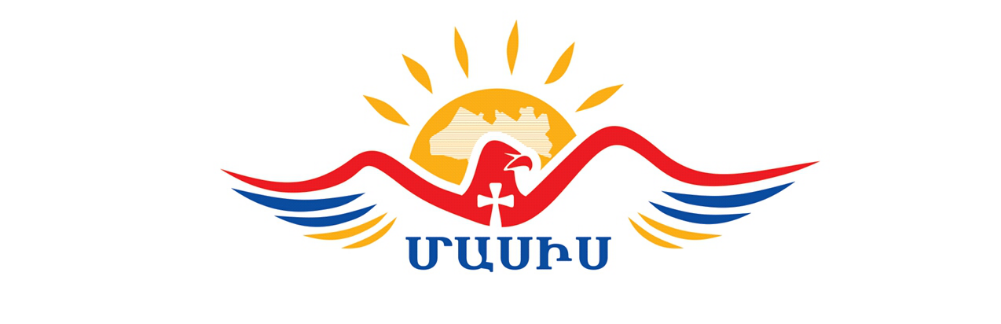 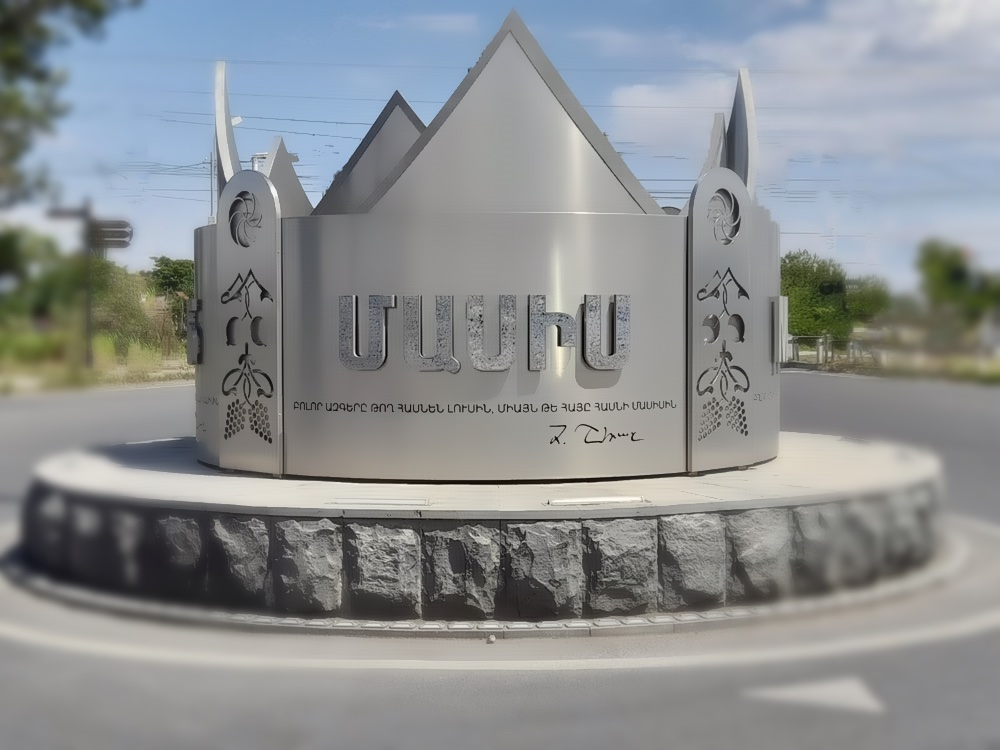 Կազմել է՝       համայնքի ղեկավար   Դավիթ ՀամբարձումյանըՀաստատվել է՝     համայնքի ավագանու                   թիվ         Ա որոշմամբՄԱՍԻՍ 2022թ.ՆերածությունՏարեկան աշխատանքային պլանը (այսուհետ` ՏԱՊ ) տեղական ժողովրդավարության զարգացման, ՏԻ-անը բնակիչների մասնակցության, համայնքի ծրագրային և ֆինանսական կառավարման, ինչպես նաև համայնքն արտաքին աշխարհին ներկայացնելու հանրային կառավարման ստորին՝ համայնքային մակարդակում գործող հիմնական ծրագրային փաստաթուղթ է։ Այն համայնքի զարգացմանն ուղղված ծրագրերը և միջոցառումները, դրանց իրականացման համար նախատեսված ներդրումային (մարդկային, ֆինանսական, վարչական, սոցիալական, գույքային և տեխնիկական) ռեսուրսները կամ կապիտալները կառավարելու գործիք է, որտեղ արտացոլված նպատակների, խնդիրների, մուտքային և ելքային ստույգ հաշվարկների ու արդյունքային ցուցանիշների, ինչպես նաև մոնիթորինգի և գնահատման համակարգի թելադրանքով ճշգրտվում և պլանավորվում են վերոնշյալ ռեսուրսները։ Այն նաև թույլ է տալիս հիմնավորված, փաստարկված (արդյունքային ցուցանիշների միջոցով) կերպով գնահատել համայնքի և համայնքում գործող այլ կազմակերպությունների կողմից իրականացված ծրագրերի արդյունավետությունը մեկ տարվա ընթացքում՝ հիմք ստեղծելով Մասիս համայնքի 2022-2026թթ. զարգացման ծրագրի ճշգրտման և հաջորդ տարիների պլանավորման և բյուջետավարման համար:Մասիս համայնքի 2022թ. ՏԱՊ-ի մշակման հիմնական նպատակներն են`Համակարգել համայնքում տվյալ տարվա անելիքները, այդ թվում՝ սահմանելու համայնքի սոցիալ-տնտեսական զարգացման գերակայություններն ու առաջնահերթությունները, հաշվառելու և գնահատելու համայնքի ներքին ռեսուրսները, համայնքում ներդրվող արտաքին ռեսուրսները, դրանց հիման վրա հաշվարկելու համայնքի համախառն ռեսուրսները և բացահայտելու ծախսերի կատարման պակասուրդը (դեֆիցիտը),սահմանել ֆինանսական միջոցներով դեռևս չապահովված ծրագրերի և միջոցառումների իրականացման համար անհրաժեշտ ֆինանսական միջոցների հայթայթման ռազմավարությունը, նախանշելու այն միջոցառումները, որոնք անհրաժեշտ են համայնքում լրացուցիչ միջոցներ ներգրավելու համար՝ համագործակցելով պետական, միջազգային, հանրային և մասնավոր գործընկերների հետ,համախմբել համայնքում տվյալ տարվա համար նախատեսվող բոլոր ծրագրերը և միջոցառումները hամայնքի հնգամյա զարգացման ծրագրով ( այսուհետ՝ ՀՀԶԾ) սահմանված՝ համայնքի տեսլականի և ոլորտային հիմնական նպատակների իրականացման շուրջ,շաղկապել նախատեսվող ծրագրերը և միջոցառումները դրանց իրականացման արդյունքների հետ՝ կիրառելով ՀՀԶԾ-ի ոլորտային ծրագրի «Տրամաբանական հենքը»,որոշակիացնել նախատեսվող ծրագրերի և միջոցառումների իրականացման ֆինանսական աղբյուրները և միջոցները, պատասխանատուները և ժամկետները,մշակել և օգտագործել տվյալ տարվա ՏԱՊ-ի իրականացման ՄԳՊ-ը։Մասիս համայնքի 2022թ. տարեկ է համայնքի տեսլականը և ոլորտային նպատակները։2-րդ բաժնում ներկայացվում են համայնքի 2022 թվականի ծրագրերի ցանկը, տրամաբանական հենքերը (ըստ ոլորտների) և 2022թ սուբվենցիոն ծրագրերի ցանկը։3-րդ բաժնում ներկայացվում են համայնքային գույքի կառավարման 2022 թվականի ծրագիրը։4-րդ բաժնում ներկայացվում է համայնքի ՏԱՊ-ի ֆինանսավորման պլանը։5-րդ բաժնում ներկայացվում է համայնքի ՏԱՊ-ի մոնիթորինգի և գնահատման պլանը։ՀԱՄԱՅՆՔԻ ՏԵՍԼԱԿԱՆԸ և ՈԼՈՏԱՅԻՆ ՆՊԱՏԱԿՆԵՐԸՄասիսը բարեկարգ, մաքուր, լուսավոր համայնք է, որն ունի բնակչության համար բավարար կենսապայմաններ և աչքի է ընկնում բնակչությանը հանրային ծառայությունների մատուցման բարձր որակով: Աղյուսակ 1․Համայնքի կայուն զարգացման ցուցանիշներըԱղյուսակ 2. Համայնքի ոլորտային նպատակներըՀամայնքի 2022 թ. ծրագրերի ցանկը, տրամաբանական հենքերը (ըստ ոլորտների) և 2022թ սուբվենցիոն ծրագրերի ցանկըԱղյուսակ 3․ ՏԱՊ-ի ծրագրերը, որոնք ապահովված են համապատասխան ֆինանսական միջոցներով  ՀԱՄԱՅՆՔԻ ՏՆՏԵՍԱԿԱՆ 	ԵՎ ՍՈՑԻԱԼԱԿԱՆ ԶԱՐԳԱՑՄԱՆՆ ՈՒՂՂՎԱԾ 2022 ԹՎԱԿԱՆԻ ՍՈՒԲՎԵՆՑԻՈՆ ԾՐԱԳՐԵՐԻ ՑԱՆԿԱղյուսակ 4․2022թ․ սուբվենցիոն ծրագրերի ցանկըԱղյուսակ 5․ ՏԱՊ-ով նախատեսված ծրագրերի տրամաբանական հենքերը՝ ըստ համայնքի ղեկավարի լիազորությունների ոլորտների                                                        3.Համայնքային գույքի կառավարման 2022թ. ծրագիրըԱղյուսակ 6․ Համայնքի սեփականություն համարվող գույքի կառավարման  2022թ. ծրագիրը                                   4.Համայնքի ՏԱՊ-ի ֆինանսավորման պլանըԱղյուսակ 7․ ՏԱՊ-ի ֆինանսավորման պլանը՝ ըստ համայնքի ղեկավարի լիազորությունների ոլորտներիՀամայնքի ՏԱՊ-ի մոնիթորինգի և գնահատման պլանըԱղյուսակ 8․ Համայնքի 2022թ. ՏԱՊ-ում ներառված ծրագրի արդյունքային ցուցանիշների մոնիթորինգի և գնահատման վերաբերյալ տեղեկատվության ներկայացումըՑուցանիշԵլակետային արժեքԹիրախային արժեքԱղքատության շեմից ցածր գտնվող ընտանիքների թվի տեսակարար կշիռը համայնքի ընտանիքների ընդհանուր թվի մեջ (%)3035Համայնքի բյուջեի սեփական եկամուտների տեսակարար կշիռն ընդհանուր եկամուտների մեջ (%)4650Համայնքում հաշվառված բնակիչների ընդհանուր թիվը (մարդ)9262395000Ոլորտային նպատակՎերջնական արդյունքի՝Վերջնական արդյունքի՝Վերջնական արդյունքի՝Վերջնական արդյունքի՝Վերջնական արդյունքի՝Ոլորտային նպատակՑուցանիշԵլակետային արժեքԵլակետային արժեքԹիրախային արժեքԹիրախային արժեքՈլորտ 1 ԸնդհանուրՈլորտ 1 ԸնդհանուրՈլորտ 1 ԸնդհանուրՈլորտ 1 ԸնդհանուրՈլորտ 1 ԸնդհանուրՈլորտ 1 ԸնդհանուրԱպահովել թափանցիկ, արդյունավետ և բնակչությանը որակյալ հանրային ծառայություններ մատուցող տեղական ինքնակառավարման իրականացումՀամայնքի բնակիչների բավարարվածությունը համայնքապետարանի գործունեությունիցՀամայնքի բնակիչների բավարարվածությունը համայնքապետարանի գործունեությունից9090100Ոլորտ 1. Արտակարգ իրավիճակներից բնակչության պաշտպանություն և քաղաքացիական պաշտպանության կազմակերպումՈլորտ 1. Արտակարգ իրավիճակներից բնակչության պաշտպանություն և քաղաքացիական պաշտպանության կազմակերպումՈլորտ 1. Արտակարգ իրավիճակներից բնակչության պաշտպանություն և քաղաքացիական պաշտպանության կազմակերպումՈլորտ 1. Արտակարգ իրավիճակներից բնակչության պաշտպանություն և քաղաքացիական պաշտպանության կազմակերպումՈլորտ 1. Արտակարգ իրավիճակներից բնակչության պաշտպանություն և քաղաքացիական պաշտպանության կազմակերպումՈլորտ 1. Արտակարգ իրավիճակներից բնակչության պաշտպանություն և քաղաքացիական պաշտպանության կազմակերպումԲնակչության ազդարարման էլեկտրական շչակների տեղադրումՇչակների քանակը38384646Աջակցել ռազմական գործողությունների հետևանքով զոհվածների ընտանիքներինԱջակցություն ստացողների թիվը9696--Աջակցել ռազմական գործողությունների հետևանքով վիրավորում ստացածներին և նրանց ընտանիքներինԱջակցություն ստացողների թիվը147147--Աջակցել զորահավաքի ժամանակ զորակոչային և զորահավաքային համալրման ստորաբաժանումների աշխատանքներինՖինանսավորումը արտահայտված հազար դրամ2600,02600,03000,03000,0Ոլորտ 2. Քաղաքաշինություն և կոմունալ տնտեսությունՈլորտ 2. Քաղաքաշինություն և կոմունալ տնտեսությունՈլորտ 2. Քաղաքաշինություն և կոմունալ տնտեսությունՈլորտ 2. Քաղաքաշինություն և կոմունալ տնտեսությունՈլորտ 2. Քաղաքաշինություն և կոմունալ տնտեսությունՈլորտ 2. Քաղաքաշինություն և կոմունալ տնտեսությունՄասիս համայնքի վարչական շենքերի ընթացիկ նորոգումՖինանսավորումը արտահայտված հազար դրամ6200,06200,06,8206,820Գ․ Հայանիստի վարչական շենքի հիմնանորոգումՖինանսավորումը արտահայտված հազար դրամ5786,35786,36364,96364,9Գ․ Զորակի վարչական շենքի առաջին հարկի և միջանցքի վերանորոգումՖինանսավորումը արտահայտված հազար դրամ1269,61269,61396,51396,5Բազմաբնակարան շենքների տանիքների ընթացիկ նորոգումՖինանսավորումը արտահայտված հազար դրամ10000,010000,011000,011000,0Բազմաբնակարան շենքերի ջրագծերի և կոյուղագծերի ընթացիկ նորոգումՖինանսավորումը արտահայտված հազար դրամ10000,010000,011000,011000,0Ք․ Մասիսի 3-րդ թաղամասի թիվ 12 հանրակացարանի 40 մասնաշենքի դիմային հատվածի երեսպատումՖինանսավորումը արտահայտված հազար դրամ4390,04390,048294829Ք․ Մասիսի 3-րդ թաղամասի 16 շենքի բակի բարեկարգումՖինանսավորումը արտահայտված հազար դրամ9110,09110,010021,010021,0Ք․ Մասիսի Ն/Թ 37 շենքի բակի բարեկարգումՖինանսավորումը արտահայտված հազար դրամ10565,010565,011621,511621,5Ք․ Մասիսում փողոցային լուսավորման համակարգի կառուցումՖինանսավորումը արտահայտված հազար դրամ69340,069340,076274,076274,0Գ․Այնթապի փողոցների լուսավորման համակարգի կառուցումՖինանսավորումը արտահայտված հազար դրամ1791,01791,019701970Գ․ Հայանիստի փողոցների լուսավորման համակարգի կառուցումՖինանսավորումը արտահայտված հազար դրամ19544,019544,021498,421498,4Գ․ Մարմարաշենի փողոցների լուսավորման համակարգի կառուցումՖինանսավորումը արտահայտված հազար դրամ14865,014865,016351,516351,5Գ․ Նորաբացի փողոցների լուսավորման համակարգի կառուցումՖինանսավորումը արտահայտված հազար դրամ12612,512612,513873,713873,7Գ․ Նորամարգում արևային կայանի կառուցումՖինանսավորումը արտահայտված հազար դրամ6691,96691,97361,07361,0Գ․ Ջրահովիտի գազաֆիկացումՖինանսավորումը արտահայտված հազար դրամ540,0540,0594,0594,0Գ․ Այնթապի գազաֆիկացումՖինանսավորումը արտահայտված հազար դրամ6947,46947,47642,17642,1Գ․ Դարբնիկի գազաֆիկացումՖինանսավորումը արտահայտված հազար դրամ371,0371,0408,1408,1Գ․ Մարմարաշենի գազաֆիկացումՖինանսավորումը արտահայտված հազար դրամ650,0650,0715,0715,0Գ․ Արևաբույրի գազաֆիկացումՖինանսավորումը արտահայտված հազար դրամ6288,16288,16916,96916,9Գ․ Նորամարգի գազաֆիկացումՖինանսավորումը արտահայտված հազար դրամ15609,015609,017169,917169,9Գ․ Ռանչպարի գազաֆիկացումՖինանսավորումը արտահայտված հազար դրամ28700,228700,231570,231570,2Ոլորտ 3. ՏրանսպորտՈլորտ 3. ՏրանսպորտՈլորտ 3. ՏրանսպորտՈլորտ 3. ՏրանսպորտՈլորտ 3. ՏրանսպորտՈլորտ 3. ՏրանսպորտԲարձրացնել համայնքի բնակիչների բավարարվածությունը համայնքը սպասարկող հասարակական տրանսպորտի աշխատանքներիցՀամայնքի բնակչության բավարարվածությունը համայնքը սպասարկող հասարակական տրանսպորտի աշխատանքներիցբավարարբավարարլավլավԲարձրացնել համայնքի բնակիչների բավարարվածությունը համայնքային ճանապարհների որակիցհամայնքի բնակիչների բավարարվածությունը համայնքային ճանապարհների որակիցԲավարարԲավարարլավլավՄասիս համայնքի ճանապարհների փոսային ընթացիկ նորոգումՖինանսավորումը արտահայտված հազար դրամ23420,023420,025762,025762,0Ք․ Մասիսի Հերացու և Հանրապետության փող․խաչմերուկից մինչև 1-ին փող ճանապարհային հատվածի  ջրահեռացման համակարգի և ասֆալտբետոնյա ծածկի հիմնանորոգումՖինանսավորումը արտահայտված հազար դրամ83262,883262,891589,091589,0Ք․ Մասիսի 6-րդ թ/մ 2-րդ փողոցի ընթացիկ նորոգումՖինանսավորումը արտահայտված հազար դրամ950,0950,01045,01045,0Ք․ Մասիսի Ն/թ 38 Ոստիկանություն տանող ճանապարհի և մայթի կառուցումՖինանսավորումը արտահայտված հազար դրամ12487,812487,813736,513736,5Ք․ Մասիսի Մ/Կ 17 և 19 շենքերի բակ տանող ճանապարհի և մայթի կառուցումՖինանսավորումը արտահայտված հազար դրամ16875,916875,918563,418563,4Գ․ Այնթապի ճանապարհի կառուցումՖինանսավորումը արտահայտված հազար դրամ186820,1186820,1205502,1205502,1Գ․ Արբաթի ճանապարհի կառուցումՖինանսավորումը արտահայտված հազար դրամ8095,08095,08904,58904,5Գ․ Նոր Խարբերդի ճանապարհի կառուցումՖինանսավորումը արտահայտված հազար դրամ57491,057491,063240,163240,1Գ․ Գեղանիստի ճանապարհի կառուցումՖինանսավորումը արտահայտված հազար դրամ10045,610045,611049,611049,6Գ․ Հայանիստի ճանապարհի կառուցումՖինանսավորումը արտահայտված հազար դրամ1425,01425,01567,51567,5Գ․ Նորաբացի ճանապարհի կառուցումՖինանսավորումը արտահայտված հազար դրամ27243,027243,0274967,3274967,3Գ․ Սիսի ճանապարհի կառուցումՖինանսավորումը արտահայտված հազար դրամ3502,63502,63852,63852,6Գ․ Արգավանդի ճանապարհի հիմնանորոգումՖինանսավորումը արտահայտված հազար դրամ3392,73392,73731,93731,9Գ․ Մարմարաշենի ճանապարհի կոպճապատումՖինանսավորումը արտահայտված հազար դրամ10562,810562,811618,811618,8Գ․ Սիփանիկի ճանապարհի հիմնանորոգումՖինանսավորումը արտահայտված հազար դրամ3495,83495,83845,33845,3Գ․ Այնթապի ճանապարհի հիմնանորոգումՖինանսավորումը արտահայտված հազար դրամ8310,08310,091419141Ոլորտ 4.Առևտուր և ծառայություններՈլորտ 4.Առևտուր և ծառայություններՈլորտ 4.Առևտուր և ծառայություններՈլորտ 4.Առևտուր և ծառայություններՈլորտ 4.Առևտուր և ծառայություններՈլորտ 4.Առևտուր և ծառայություններՆպաստել համայնքում արտադրական, հասարակական սննդի և ծառայությունների ոլորտներում ձեռնարկատիրական գործունեությամբ զբաղվող սուբյեկտների թվի ավելացմանըՀամայնքում  ձեռնարկատիրական գործունեությամբ զբաղվող սուբյեկտների /անհատ ձեռնարկատերեր և ձեռնարկություններ/ թիվը162162200200Ոլորտ 5. ԿրթությունՈլորտ 5. ԿրթությունՈլորտ 5. ԿրթությունՈլորտ 5. ԿրթությունՈլորտ 5. ԿրթությունՈլորտ 5. ԿրթությունԱվելացնել համայնքի նախադպրոցական հաստատություններում ընդգրկված երեխաների թվաքանակըհամայնքի նախադպրոցական հաստատություններում ընդգրկված երեխաների թվաքանակը2212221225002500Բարձրացնել ծնողների բավարարվածությունը նախադպրոցական կրթությունիցծնողների բավարարվածությունը նախադպրոցական կրթությունիցԼավԼավԼավԼավԱվելացնել համայնքում արտադպրոցական հաստատություններում ընդգրկված երեխաների թվաքանակըհամայնքում արտադպրոցական հաստատություններում ընդգրկված երեխաների թվաքանակը91291210001000Ավելացնել մանկապարտեզներում սոցիալապես անապահով ընտանիքների համար ծնողական վարձավճարների զեղչերի կիրառումըՄանկապարտեզներում ծնողական վարձավճարների զեղչերից օգտվող երեխաների քանակը208208220220Ք․ Մասիսի թիվ 3 մանկապարտեզ ՀՈԱԿ-ի կառուցումՖինանսավորումը արտահայտված հազար դրամ137480,0137480,0151228,0151228,0Ք․ Մասիսի թիվ 1 մանկապարտեզ ՀՈԱԿ-ի հիմնանորոգումՖինանսավորումը արտահայտված հազար դրամ30856,930856,933942,533942,5Ք․ Մասիսի նախկին մարզադպրոց, ՄՊՍԿ և ՔԿԳ մ/շ հիմնանորոգում և ջեռուցման համակարգի անցկացումՖինանսավորումը արտահայտված հազար դրամ18771,318771,320648,420648,4Գ․ Խաչփարի դպրոցի ցանկապատի կառուցումՖինանսավորումը արտահայտված հազար դրամ9978,99978,910976,710976,7Ոլորտ 6. Մշակույթ և երիտասարդության հետ տարվող աշխատանքներՈլորտ 6. Մշակույթ և երիտասարդության հետ տարվող աշխատանքներՈլորտ 6. Մշակույթ և երիտասարդության հետ տարվող աշխատանքներՈլորտ 6. Մշակույթ և երիտասարդության հետ տարվող աշխատանքներԱվելացնել համայնքապետարանի կողմից իրականացվող մշակութային միջոցառումների, համերգների, թատերական խմբերի, երգչախմբերի, փառատոնների թիվըՖինանսավորումը արտահայտված հազար դրամ24000,024000,026400,026400,0Ավելացնել մշակութային խմբակներում ընդգրկված երեխաների ու պատանիների թիվըՄշակութային խմբակներում ընդգրկված երեխաների ու պատանիների թիվը590590610610Բարձրացնել ծնողների բավարարվածությունը մշակութային խմբակների գործունեությունիցծնողների բավարարվածությունը մշակութային խմբակների գործունեությունիցԼավԼավլավլավԳ․ Սայաթ-Նովայի մշակույթի տան կառուցումՖինանսավորումը արտահայտված հազար դրամ84765,184765,193241,693241,6Գ․ Դարակերտի միջոցառումների սրահի հիմնանորոգումՖինանսավորումը արտահայտված հազար դրամ2393,02393,026322632Աջակցություն հայ առաքելական  եկեղեցիներինՖինանսավորումը արտահայտված հազար դրամ2000,02000,02100,02100,0Ոլորտ 7. Առողջապահություն, հանգիստ, ֆիզիկական կուլտուրա և սպորտՈլորտ 7. Առողջապահություն, հանգիստ, ֆիզիկական կուլտուրա և սպորտՈլորտ 7. Առողջապահություն, հանգիստ, ֆիզիկական կուլտուրա և սպորտՈլորտ 7. Առողջապահություն, հանգիստ, ֆիզիկական կուլտուրա և սպորտՈլորտ 7. Առողջապահություն, հանգիստ, ֆիզիկական կուլտուրա և սպորտՈլորտ 7. Առողջապահություն, հանգիստ, ֆիզիկական կուլտուրա և սպորտԱվելացնել համայնքապետարանի օժանդակությաբ համայնքում գործող մարզական խմբակների թիվըմարզական խմբակների թիվը19192020Ավելացնել համայնքապետարանի միջոցներով համայնքում կազմակերպվող  մարզական միջոցառումների թիվըմիջոցառումների թիվը12121515Ավելացնել մարզական խմբակներում ընդգրկված երեխաների և պատանիների  թիվըմարզական խմբակներում ընդգրկված երեխաների և պատանիների  թիվը256256300300Բարձրացնել ծնողների բավարարվածությունը մարզական խմբակներիցծնողների բավարարվածությունը մարզական խմբակներիցԲավարարԲավարարբավարարբավարարՔ․ Մասիսի Մ/Կ 17 շենքի բակում մինի ֆուտբոլի դաշտի կառուցումՖինանսավորումը արտահայտված հազար դրամ9400,09400,010340,0-10340,0-Մասիս համայնքում այգիների և խաղահրապարակների նստարանների ընթացիկ նորոգումՖինանսավորումը արտահայտված հազար դրամ1000,01000,01100,01100,0Գ․ Հովտաշատի բուժամբուլատորիայի կառուցումՖինանսավորումը արտահայտված հազար դրամ31370,531370,534507,534507,5Ոլորտ 8.Սոցիալական պաշտպանությունՈլորտ 8.Սոցիալական պաշտպանությունՈլորտ 8.Սոցիալական պաշտպանությունՈլորտ 8.Սոցիալական պաշտպանությունՈլորտ 8.Սոցիալական պաշտպանությունՈլորտ 8.Սոցիալական պաշտպանությունԱջակցություն ցուցաբերել համայնքի սոցիալապես անապահով ընտանիքներինՖինանսավորումը արտահայտված հազար դրամ25000,025000,028000,028000,0Փոխհատուցել սոցիալապես անապահով ընտանիքների երեխաների ուսման վարձավճարներըՖինանսավորումը արտահայտված հազար դրամ4500,04500,05500,05500,0Աջակցություն ցուցաբերել Արցախյան պատերազմներում զոհվածների և վիրավորում ստացածների  ընտանիքներինՖինանսավորումը արտահայտված հազար դրամ6000,06000,07000,07000,0Աջակցություն ցուցաբերել համայնքում գործող բարեգործական ճաշարաններինՖինանսավորումը արտահայտված հազար դրամ3000,03000,03500,03500,0Ոլորտ 9. ԳյուղատնտեսությունՈլորտ 9. ԳյուղատնտեսությունՈլորտ 9. ԳյուղատնտեսությունՈլորտ 9. ԳյուղատնտեսությունՈլորտ 9. ԳյուղատնտեսությունՈլորտ 9. ԳյուղատնտեսությունԳ․ Գեղանիստի ոռոգման ցանցի կառուցումՖինանսավորումը արտահայտված հազար դրամ12115,312115,313326,813326,8Գ․ Խաչփարի ոռոգման ցանցի հիմնանորոգումՖինանսավորումը արտահայտված հազար դրամ36483,036483,040131,340131,3Գ․ Այնթապի 15 փողոցի խորքային պոմպի նորոգումՖինանսավորումը արտահայտված հազար դրամ1000,01000,01100,01100,0Ոլորտ 10. Շրջակա միջավայրի պահպանությունՈլորտ 10. Շրջակա միջավայրի պահպանությունՈլորտ 10. Շրջակա միջավայրի պահպանությունՈլորտ 10. Շրջակա միջավայրի պահպանությունՈլորտ 10. Շրջակա միջավայրի պահպանությունՈլորտ 10. Շրջակա միջավայրի պահպանությունԲարձրացնել համայնքի բնակչության բավարարվածությունը աղբահանությունից և սանիտարական մաքրումիցհամայնքի բնակչության բավարարվածությունը աղբահանությունից և սանիտարական մաքրումիցլավլավլավլավԱվելացնել համայնքի կանաչ տարածքների մակերեսըՖինանսավորումը արտահայտված հազար դրամ6290,06290,07500,07500,0Ավելացնել համայնքի սանիտարական մաքրման ենթակա տարածքի մակերեսըՖինանսավորումը արտահայտված հազար դրամ22373,822373,824000,024000,0Թափառող շների վնասազերծումՖինանսավորումը արտահայտված հազար դրամ29716,529716,531000,031000,0Ախտահանում,  մակաբույծների ոչնչացումՖինանսավորումը արտահայտված հազար դրամ1000,01000,01500,01500,0Հ/հԾրագրի անվանումըԾրագրի անվանումըԾրագրի անվանումըԾրագրի արժեքը (հազ. դրամ)Ոլորտ 1 ԸնդհանուրՈլորտ 1 ԸնդհանուրՈլորտ 1 ԸնդհանուրՈլորտ 1 ԸնդհանուրՈլորտ 1 Ընդհանուր1.1.Համայնքային ծառայությունների արդյունավետ, թափանցիկ կառավարում, կառավարման ապարատի և ենթակառուցվածքների գործունեության պահպանման ծախսեր 848004,2848004,2             Ընդամենը             Ընդամենը             Ընդամենը848004,2848004,2Ոլորտ 2 Արտակարգ իրավիճակներից բնակչության պաշտպանություն և քաղաքացիական պաշտպանության կազմակերպումՈլորտ 2 Արտակարգ իրավիճակներից բնակչության պաշտպանություն և քաղաքացիական պաշտպանության կազմակերպումՈլորտ 2 Արտակարգ իրավիճակներից բնակչության պաշտպանություն և քաղաքացիական պաշտպանության կազմակերպումՈլորտ 2 Արտակարգ իրավիճակներից բնակչության պաշտպանություն և քաղաքացիական պաշտպանության կազմակերպումՈլորտ 2 Արտակարգ իրավիճակներից բնակչության պաշտպանություն և քաղաքացիական պաշտպանության կազմակերպումԱջակցել զորահավաքի ժամանակ զորակոչային և զորահավաքային համալրման ստորաբաժանումների աշխատանքներինԱջակցել զորահավաքի ժամանակ զորակոչային և զորահավաքային համալրման ստորաբաժանումների աշխատանքներինԱջակցել զորահավաքի ժամանակ զորակոչային և զորահավաքային համալրման ստորաբաժանումների աշխատանքներին2600,0Մասիս համայնքում բնակչության ազդարարման էլեկտրական շչակների ձեռք բերումՄասիս համայնքում բնակչության ազդարարման էլեկտրական շչակների ձեռք բերումՄասիս համայնքում բնակչության ազդարարման էլեկտրական շչակների ձեռք բերում3800,0                Ընդամենը                Ընդամենը                Ընդամենը                Ընդամենը6400,0Ոլորտ 3. Քաղաքաշինություն և կոմունալ տնտեսությունՈլորտ 3. Քաղաքաշինություն և կոմունալ տնտեսությունՈլորտ 3. Քաղաքաշինություն և կոմունալ տնտեսությունՈլորտ 3. Քաղաքաշինություն և կոմունալ տնտեսությունՈլորտ 3. Քաղաքաշինություն և կոմունալ տնտեսությունՄասիս համայնքի վարչական շենքերի ընթացիկ նորոգում Մասիս համայնքի վարչական շենքերի ընթացիկ նորոգում Մասիս համայնքի վարչական շենքերի ընթացիկ նորոգում 6200,0Գ․ Հայանիստի վարչական շենքի հիմնանորոգում Գ․ Հայանիստի վարչական շենքի հիմնանորոգում Գ․ Հայանիստի վարչական շենքի հիմնանորոգում 5786,3Գ․ Զորակի վարչական շենքի առաջին հարկի և միջանցքի վերանորոգումԳ․ Զորակի վարչական շենքի առաջին հարկի և միջանցքի վերանորոգումԳ․ Զորակի վարչական շենքի առաջին հարկի և միջանցքի վերանորոգում1269,6Բազմաբնակարան շենքերի տանիքների ընթացիկ նորոգումԲազմաբնակարան շենքերի տանիքների ընթացիկ նորոգումԲազմաբնակարան շենքերի տանիքների ընթացիկ նորոգում10000,0Բազմաբնակարան շենքերի ջրագծերի և կոյուղագծերի ընթացիկ նորոգումԲազմաբնակարան շենքերի ջրագծերի և կոյուղագծերի ընթացիկ նորոգումԲազմաբնակարան շենքերի ջրագծերի և կոյուղագծերի ընթացիկ նորոգում10000,0Ք․ Մասիսի 3-րդ թաղամասի թիվ 12 հանրակացարանի 40 մասնաշենքի դիմային հատվածի երեսպատումՔ․ Մասիսի 3-րդ թաղամասի թիվ 12 հանրակացարանի 40 մասնաշենքի դիմային հատվածի երեսպատումՔ․ Մասիսի 3-րդ թաղամասի թիվ 12 հանրակացարանի 40 մասնաշենքի դիմային հատվածի երեսպատում4390,0Ք․ Մասիսի 3-րդ թաղամասի 16 շենքի բակի բարեկարգումՔ․ Մասիսի 3-րդ թաղամասի 16 շենքի բակի բարեկարգումՔ․ Մասիսի 3-րդ թաղամասի 16 շենքի բակի բարեկարգում9110,0Ք․ Մասիսի Ն/Թ 37 շենքի բակի բարեկարգումՔ․ Մասիսի Ն/Թ 37 շենքի բակի բարեկարգումՔ․ Մասիսի Ն/Թ 37 շենքի բակի բարեկարգում10565,0Ք․ Մասիսում փողոցային լուսավորման համակարգի կառուցումՔ․ Մասիսում փողոցային լուսավորման համակարգի կառուցումՔ․ Մասիսում փողոցային լուսավորման համակարգի կառուցում69340,0Գ․Այնթապի փողոցների լուսավորման համակարգի կառուցումԳ․Այնթապի փողոցների լուսավորման համակարգի կառուցումԳ․Այնթապի փողոցների լուսավորման համակարգի կառուցում1791,0Գ․ Հայանիստի փողոցների լուսավորման համակարգի կառուցումԳ․ Հայանիստի փողոցների լուսավորման համակարգի կառուցումԳ․ Հայանիստի փողոցների լուսավորման համակարգի կառուցում19544,0Գ․ Մարմարաշենի փողոցների լուսավորման համակարգի կառուցումԳ․ Մարմարաշենի փողոցների լուսավորման համակարգի կառուցումԳ․ Մարմարաշենի փողոցների լուսավորման համակարգի կառուցում14865,0Գ․ Նորաբացի փողոցների լուսավորման համակարգի կառուցումԳ․ Նորաբացի փողոցների լուսավորման համակարգի կառուցումԳ․ Նորաբացի փողոցների լուսավորման համակարգի կառուցում12612,5Գ․ Նորամարգում արևային կայանի կառուցումԳ․ Նորամարգում արևային կայանի կառուցումԳ․ Նորամարգում արևային կայանի կառուցում6691,9Գ․ Ջրահովիտի գազաֆիկացում Գ․ Ջրահովիտի գազաֆիկացում Գ․ Ջրահովիտի գազաֆիկացում 540,0Գ․ Այնթապի գազաֆիկացումԳ․ Այնթապի գազաֆիկացումԳ․ Այնթապի գազաֆիկացում6947,4Գ․ Դարբնիկի գազաֆիկացումԳ․ Դարբնիկի գազաֆիկացումԳ․ Դարբնիկի գազաֆիկացում371,0Գ․ Մարմարաշենի գազաֆիկացումԳ․ Մարմարաշենի գազաֆիկացումԳ․ Մարմարաշենի գազաֆիկացում650,0Գ․ Արևաբույրի գազաֆիկացումԳ․ Արևաբույրի գազաֆիկացումԳ․ Արևաբույրի գազաֆիկացում6288,1Գ․ Նորամարգի գազաֆիկացումԳ․ Նորամարգի գազաֆիկացումԳ․ Նորամարգի գազաֆիկացում15609,0Գ․ Ռանչպարի գազաֆիկացումԳ․ Ռանչպարի գազաֆիկացումԳ․ Ռանչպարի գազաֆիկացում28700,2ԸնդամենըԸնդամենըԸնդամենըԸնդամենը249101,8Ոլորտ 4. ՏրանսպորտՈլորտ 4. ՏրանսպորտՈլորտ 4. ՏրանսպորտՈլորտ 4. ՏրանսպորտՈլորտ 4. Տրանսպորտ1Ներհամայնքային ճանապարհների ընթացիկ նորոգումՆերհամայնքային ճանապարհների ընթացիկ նորոգումՆերհամայնքային ճանապարհների ընթացիկ նորոգում23420,02Մասիս համայնքի ճանապարհների փոսային ընթացիկ նորոգումՄասիս համայնքի ճանապարհների փոսային ընթացիկ նորոգումՄասիս համայնքի ճանապարհների փոսային ընթացիկ նորոգում83262,83Ք․ Մասիսի Հերացու և Հանրապետության փող․խաչմերուկից մինչև 1-ին փող ճանապարհային հատվածի  ջրահեռացման համակարգի և ասֆալտբետոնյա ծածկի հիմնանորոգումՔ․ Մասիսի Հերացու և Հանրապետության փող․խաչմերուկից մինչև 1-ին փող ճանապարհային հատվածի  ջրահեռացման համակարգի և ասֆալտբետոնյա ծածկի հիմնանորոգումՔ․ Մասիսի Հերացու և Հանրապետության փող․խաչմերուկից մինչև 1-ին փող ճանապարհային հատվածի  ջրահեռացման համակարգի և ասֆալտբետոնյա ծածկի հիմնանորոգում950,04Ք․ Մասիսի 6-րդ թ/մ 2-րդ փողոցի ընթացիկ նորոգումՔ․ Մասիսի 6-րդ թ/մ 2-րդ փողոցի ընթացիկ նորոգումՔ․ Մասիսի 6-րդ թ/մ 2-րդ փողոցի ընթացիկ նորոգում12487,85Ք․ Մասիսի Ն/թ 38 Ոստիկանություն տանող ճանապարհի և մայթի կառուցումՔ․ Մասիսի Ն/թ 38 Ոստիկանություն տանող ճանապարհի և մայթի կառուցումՔ․ Մասիսի Ն/թ 38 Ոստիկանություն տանող ճանապարհի և մայթի կառուցում16875,96Ք․ Մասիսի Մ/Կ 17 և 19 շենքերի բակ տանող ճանապարհի և մայթի կառուցումՔ․ Մասիսի Մ/Կ 17 և 19 շենքերի բակ տանող ճանապարհի և մայթի կառուցումՔ․ Մասիսի Մ/Կ 17 և 19 շենքերի բակ տանող ճանապարհի և մայթի կառուցում186820,17Գ․ Այնթապի ճանապարհի կառուցումԳ․ Այնթապի ճանապարհի կառուցումԳ․ Այնթապի ճանապարհի կառուցում8095,08Գ․ Արբաթի ճանապարհի կառուցումԳ․ Արբաթի ճանապարհի կառուցումԳ․ Արբաթի ճանապարհի կառուցում57491,09Գ․ Նոր Խարբերդի ճանապարհի կառուցումԳ․ Նոր Խարբերդի ճանապարհի կառուցումԳ․ Նոր Խարբերդի ճանապարհի կառուցում10045,610Գ․ Գեղանիստի ճանապարհի կառուցումԳ․ Գեղանիստի ճանապարհի կառուցումԳ․ Գեղանիստի ճանապարհի կառուցում1425,011Գ․ Հայանիստի ճանապարհի կառուցումԳ․ Հայանիստի ճանապարհի կառուցումԳ․ Հայանիստի ճանապարհի կառուցում27243,012Գ․ Նորաբացի ճանապարհի կառուցումԳ․ Նորաբացի ճանապարհի կառուցումԳ․ Նորաբացի ճանապարհի կառուցում3502,613Գ․ Սիսի ճանապարհի կառուցումԳ․ Սիսի ճանապարհի կառուցումԳ․ Սիսի ճանապարհի կառուցում3392,714Գ․ Արգավանդի ճանապարհի հիմնանորոգումԳ․ Արգավանդի ճանապարհի հիմնանորոգումԳ․ Արգավանդի ճանապարհի հիմնանորոգում10562,815Գ․ Մարմարաշենի ճանապարհի կոպճապատումԳ․ Մարմարաշենի ճանապարհի կոպճապատումԳ․ Մարմարաշենի ճանապարհի կոպճապատում3495,816Գ․ Սիփանիկի ճանապարհի հիմնանորոգումԳ․ Սիփանիկի ճանապարհի հիմնանորոգումԳ․ Սիփանիկի ճանապարհի հիմնանորոգում8310,017Գ․ Այնթապի ճանապարհի հիմնանորոգումԳ․ Այնթապի ճանապարհի հիմնանորոգումԳ․ Այնթապի ճանապարհի հիմնանորոգում23420,0ԸնդամենըԸնդամենըԸնդամենըԸնդամենը430800,1Ոլորտ 5. Առևտուր և ծառայություններՈլորտ 5. Առևտուր և ծառայություններՈլորտ 5. Առևտուր և ծառայություններՈլորտ 5. Առևտուր և ծառայություններՈլորտ 5. Առևտուր և ծառայություններ12022թ․ առևտրի և ծառայությունների ոլորտում ֆինանսական միջամտություն պահանջող ծրագրեր և միջոցառումներ չեն նախատեսվում2022թ․ առևտրի և ծառայությունների ոլորտում ֆինանսական միջամտություն պահանջող ծրագրեր և միջոցառումներ չեն նախատեսվում2022թ․ առևտրի և ծառայությունների ոլորտում ֆինանսական միջամտություն պահանջող ծրագրեր և միջոցառումներ չեն նախատեսվում0ԸնդամենըԸնդամենըԸնդամենըԸնդամենը0Ոլորտ 6.ԿրթությունՈլորտ 6.ԿրթությունՈլորտ 6.ԿրթությունՈլորտ 6.ԿրթությունՈլորտ 6.ԿրթությունՔ․ Մասիսի թիվ 3 մանկապարտեզ ՀՈԱԿ-ի կառուցումՔ․ Մասիսի թիվ 3 մանկապարտեզ ՀՈԱԿ-ի կառուցումՔ․ Մասիսի թիվ 3 մանկապարտեզ ՀՈԱԿ-ի կառուցում137480,0Ք․ Մասիսի թիվ 1 մանկապարտեզ ՀՈԱԿ-ի հիմնանորոգումՔ․ Մասիսի թիվ 1 մանկապարտեզ ՀՈԱԿ-ի հիմնանորոգումՔ․ Մասիսի թիվ 1 մանկապարտեզ ՀՈԱԿ-ի հիմնանորոգում30856,9Ք․ Մասիսի նախկին մարզադպրոց, ՄՊՍԿ և ՔԿԳ մ/շ հիմնանորոգում և ջեռուցման համակարգի անցկացումՔ․ Մասիսի նախկին մարզադպրոց, ՄՊՍԿ և ՔԿԳ մ/շ հիմնանորոգում և ջեռուցման համակարգի անցկացումՔ․ Մասիսի նախկին մարզադպրոց, ՄՊՍԿ և ՔԿԳ մ/շ հիմնանորոգում և ջեռուցման համակարգի անցկացում18771,3Գ․ Խաչփարի դպրոցի ցանկապատի կառուցումԳ․ Խաչփարի դպրոցի ցանկապատի կառուցումԳ․ Խաչփարի դպրոցի ցանկապատի կառուցում9978,9ԸնդամենըԸնդամենըԸնդամենըԸնդամենը197087,1Ոլորտ 7. Մշակույթ և երիտասարդության հետ տարվող աշխատանքներՈլորտ 7. Մշակույթ և երիտասարդության հետ տարվող աշխատանքներՈլորտ 7. Մշակույթ և երիտասարդության հետ տարվող աշխատանքներՈլորտ 7. Մշակույթ և երիտասարդության հետ տարվող աշխատանքներՈլորտ 7. Մշակույթ և երիտասարդության հետ տարվող աշխատանքներԱվելացնել համայնքապետարանի կողմից իրականացվող մշակութային միջոցառումների, համերգների, թատերական խմբերի, երգչախմբերի, փառատոնների թիվըԱվելացնել համայնքապետարանի կողմից իրականացվող մշակութային միջոցառումների, համերգների, թատերական խմբերի, երգչախմբերի, փառատոնների թիվըԱվելացնել համայնքապետարանի կողմից իրականացվող մշակութային միջոցառումների, համերգների, թատերական խմբերի, երգչախմբերի, փառատոնների թիվը24000,0Գ․ Սայաթ-Նովայի մշակույթի տան կառուցումԳ․ Սայաթ-Նովայի մշակույթի տան կառուցումԳ․ Սայաթ-Նովայի մշակույթի տան կառուցում84765,1Գ․ Դարակերտի միջոցառումների սրահի հիմնանորոգումԳ․ Դարակերտի միջոցառումների սրահի հիմնանորոգումԳ․ Դարակերտի միջոցառումների սրահի հիմնանորոգում2393,0Աջակցություն հայ առաքելական եկեղեցիներինԱջակցություն հայ առաքելական եկեղեցիներինԱջակցություն հայ առաքելական եկեղեցիներին2000,0ԸնդամենըԸնդամենըԸնդամենըԸնդամենը113158,1Ոլորտ 8. Առողջապահություն, հանգիստ, ֆիզիկական կուլտուրա և սպորտՈլորտ 8. Առողջապահություն, հանգիստ, ֆիզիկական կուլտուրա և սպորտՈլորտ 8. Առողջապահություն, հանգիստ, ֆիզիկական կուլտուրա և սպորտՈլորտ 8. Առողջապահություն, հանգիստ, ֆիզիկական կուլտուրա և սպորտՈլորտ 8. Առողջապահություն, հանգիստ, ֆիզիկական կուլտուրա և սպորտ1Ք․ Մասիսի Մ/Կ 17 շենքի բակում մինի ֆուտբոլի դաշտի կառուցումՔ․ Մասիսի Մ/Կ 17 շենքի բակում մինի ֆուտբոլի դաշտի կառուցումՔ․ Մասիսի Մ/Կ 17 շենքի բակում մինի ֆուտբոլի դաշտի կառուցում9400,02Մասիս համայնքում այգիների և խաղահրապարակների նստարանների ընթացիկ նորոգումՄասիս համայնքում այգիների և խաղահրապարակների նստարանների ընթացիկ նորոգումՄասիս համայնքում այգիների և խաղահրապարակների նստարանների ընթացիկ նորոգում1000,03Գ․ Հովտաշատի բուժամբուլատորիայի կառուցումԳ․ Հովտաշատի բուժամբուլատորիայի կառուցումԳ․ Հովտաշատի բուժամբուլատորիայի կառուցում31370,5ԸնդամենըԸնդամենըԸնդամենըԸնդամենը41770,5Ոլորտ 9.Սոցիալական պաշտպանությունՈլորտ 9.Սոցիալական պաշտպանությունՈլորտ 9.Սոցիալական պաշտպանությունՈլորտ 9.Սոցիալական պաշտպանությունՈլորտ 9.Սոցիալական պաշտպանությունԱջակցություն ցուցաբերել համայնքի սոցիալապես անապահով ընտանիքներինԱջակցություն ցուցաբերել համայնքի սոցիալապես անապահով ընտանիքներինԱջակցություն ցուցաբերել համայնքի սոցիալապես անապահով ընտանիքներին25000,0Փոխհատուցել սոցիալապես անապահով ընտանիքների երեխաների ուսման վարձավճարներըՓոխհատուցել սոցիալապես անապահով ընտանիքների երեխաների ուսման վարձավճարներըՓոխհատուցել սոցիալապես անապահով ընտանիքների երեխաների ուսման վարձավճարները4500,0Աջակցություն ցուցաբերել Արցախյան պատերազմներում զոհվածների և վիրավորում ստացածների ընտանիքներինԱջակցություն ցուցաբերել Արցախյան պատերազմներում զոհվածների և վիրավորում ստացածների ընտանիքներինԱջակցություն ցուցաբերել Արցախյան պատերազմներում զոհվածների և վիրավորում ստացածների ընտանիքներին6000,0Աջակցություն ցուցաբերել համայնքում գործող բարեգործական ճաշարաններինԱջակցություն ցուցաբերել համայնքում գործող բարեգործական ճաշարաններինԱջակցություն ցուցաբերել համայնքում գործող բարեգործական ճաշարաններին3000,0ԸնդամենըԸնդամենըԸնդամենըԸնդամենը38500,0Ոլորտ 10. ԳյուղատնտեսությունՈլորտ 10. ԳյուղատնտեսությունՈլորտ 10. ԳյուղատնտեսությունՈլորտ 10. ԳյուղատնտեսությունՈլորտ 10. Գյուղատնտեսություն1.Գ․ Գեղանիստի ոռոգման ցանցի կառուցումԳ․ Գեղանիստի ոռոգման ցանցի կառուցումԳ․ Գեղանիստի ոռոգման ցանցի կառուցում12115,32.Գ․ Խաչփարի ոռոգման ցանցի հիմնանորոգումԳ․ Խաչփարի ոռոգման ցանցի հիմնանորոգումԳ․ Խաչփարի ոռոգման ցանցի հիմնանորոգում36483,03․Գ․ Այնթապի 15 փողոցի խորքային պոմպի նորոգումԳ․ Այնթապի 15 փողոցի խորքային պոմպի նորոգումԳ․ Այնթապի 15 փողոցի խորքային պոմպի նորոգում1000,0ԸնդամենըԸնդամենըԸնդամենըԸնդամենը49598,3Ոլորտ 11.Շրջակա միջավայրի պահպանությունՈլորտ 11.Շրջակա միջավայրի պահպանությունՈլորտ 11.Շրջակա միջավայրի պահպանությունՈլորտ 11.Շրջակա միջավայրի պահպանությունՈլորտ 11.Շրջակա միջավայրի պահպանություն1.Ավելացնել համայքի կանաչ տարածքների մակերեսըԱվելացնել համայքի կանաչ տարածքների մակերեսըԱվելացնել համայքի կանաչ տարածքների մակերեսը6290,02.Ավելացնել համայնքի սանիտարական մաքրման ենթակա տարածքի մակերեսըԱվելացնել համայնքի սանիտարական մաքրման ենթակա տարածքի մակերեսըԱվելացնել համայնքի սանիտարական մաքրման ենթակա տարածքի մակերեսը22373,83․Թափառող շների վնաազերծումԹափառող շների վնաազերծումԹափառող շների վնաազերծում29716,54․Ախտահանում,  մակաբույծների ոչնչացումԱխտահանում,  մակաբույծների ոչնչացումԱխտահանում,  մակաբույծների ոչնչացում1000,0ԸնդամենըԸնդամենըԸնդամենըԸնդամենը59380,3ԸնդհանուրըԸնդհանուրըԸնդհանուրըԸնդհանուրը1952800,4Հ/ՀԾրագրի անվանումըԾրագրի հակիրճ  նկարագիրըԾրագրի արժեքը արտահայտված տոկոսներով Ծրագրի արժեքը արտահայտված տոկոսներով Ծրագրի արժեքը արտահայտված տոկոսներով Ծրագրի արժեքը արտահայտված տոկոսներով Հ/ՀԾրագրի անվանումըԾրագրի հակիրճ  նկարագիրըՊետության մասնաբաժինըՀամայնքի մասնաբաժինըԱյլ ներդրողներԾրագրի ընդհանուր արժեք1Մասիս համայնքի բնակավայրերի փողոցների նորոգում ասֆալտապատմամբԾրագրով նախատեսվում է Մասիս  համայնքի 2 բնակավայրերում  փողոցների նորոգում ասֆալտապատմամբ35650100Ամփոփ նկարագիրԱմփոփ նկարագիրԱմփոփ նկարագիրԱրդյունքային ցուցանիշներՏեղեկատվության աղբյուրներՊատասխանատուԺամկետՌիսկերՈլորտ 1. ԸնդհանուրՈլորտ 1. ԸնդհանուրՈլորտ 1. ԸնդհանուրՈլորտ 1. ԸնդհանուրՈլորտ 1. ԸնդհանուրՈլորտ 1. ԸնդհանուրՈլորտ 1. ԸնդհանուրՈլորտ 1. ԸնդհանուրԾրագիր 1. Համայնքային ծառայությունների արդյունավետ, թափանցիկ կառավարում, ենթակառուցվածքների գործունեության պահպանումԾրագիր 1. Համայնքային ծառայությունների արդյունավետ, թափանցիկ կառավարում, ենթակառուցվածքների գործունեության պահպանումԾրագիր 1. Համայնքային ծառայությունների արդյունավետ, թափանցիկ կառավարում, ենթակառուցվածքների գործունեության պահպանումԾրագիր 1. Համայնքային ծառայությունների արդյունավետ, թափանցիկ կառավարում, ենթակառուցվածքների գործունեության պահպանումԾրագիր 1. Համայնքային ծառայությունների արդյունավետ, թափանցիկ կառավարում, ենթակառուցվածքների գործունեության պահպանումԾրագիր 1. Համայնքային ծառայությունների արդյունավետ, թափանցիկ կառավարում, ենթակառուցվածքների գործունեության պահպանումԾրագիր 1. Համայնքային ծառայությունների արդյունավետ, թափանցիկ կառավարում, ենթակառուցվածքների գործունեության պահպանումԾրագիր 1. Համայնքային ծառայությունների արդյունավետ, թափանցիկ կառավարում, ենթակառուցվածքների գործունեության պահպանումԾրագրի նպատակԾրագրի նպատակԲարելավել համայնքի բնակչությանը մատուցվող հանրային ծառայությունների որակը Ցուցանիշ՝ բնակչությանը մատուցվող հանրային ծառայությունների որակը՝  դրականՄասիսի համայնքապետարանՄասիսի համայնքապետարան01․01․2022-31․12․2022Ֆինանսական միջոցների հավաքագրումՄիջանկյալ արդյունքՄիջանկյալ արդյունքԿապահովվի աշխատակազմի բնականոն գործունեությունը.Համայնքի աշխատակազմի հաստիքների թիվը՝ 254,5Աշխատակիցների գործունեության արդյունավետության բարձրացումՀամայնքի պաշտոնական համացանցային կայքի առկայությունը՝ այոԱշխատակազմում առկա տեղեկատվական և հեռահաղորդակցության համակարգերի օգտագործման մակարդակը՝ 95%Թափանցիկ կառավարման առկայութունը՝ այոՀաշվետվողականության ապահովումը՝ այոՑուցանիշ՝ համայնքային ծառայությունների արդյունավետ, թափանցիկ կառավարումՄասիսի համայնքապետարանՄասիսի համայնքապետարան01․01․2022-31․12․2022Ֆինանսական միջոցների հավաքագրումՄիջոցառումներՄիջոցառումներԱշխատակազմի բնականոն գործունեության ապահովումՀամակարգչային ծառայությունների ձեռք բերում   Աշխատակիցների վերապատրաստումՑուցանիշ՝  1. Համայնքի տարեկան բյուջեով նախատեսված պահպանման ծախսեր՝ 848004,2 հազար դրամ     2. Համայնքի պաշտոնական համացանցային կայք՝ http://www.masiscity.am/Մասիսի համայնքապետարանՄասիսի համայնքապետարան01․01․2022-31․12․2022Ֆինանսական միջոցների հավաքագրումՈլորտ 2. Արտակարգ իրավիճակներից բնակչության պաշտպանություն և քաղաքացիական պաշտպանության կազմակերպումՈլորտային նպատակ՝ Աջակցություն պետության պաշտպանությանըՈլորտ 2. Արտակարգ իրավիճակներից բնակչության պաշտպանություն և քաղաքացիական պաշտպանության կազմակերպումՈլորտային նպատակ՝ Աջակցություն պետության պաշտպանությանըՈլորտ 2. Արտակարգ իրավիճակներից բնակչության պաշտպանություն և քաղաքացիական պաշտպանության կազմակերպումՈլորտային նպատակ՝ Աջակցություն պետության պաշտպանությանըՈլորտ 2. Արտակարգ իրավիճակներից բնակչության պաշտպանություն և քաղաքացիական պաշտպանության կազմակերպումՈլորտային նպատակ՝ Աջակցություն պետության պաշտպանությանըՈլորտ 2. Արտակարգ իրավիճակներից բնակչության պաշտպանություն և քաղաքացիական պաշտպանության կազմակերպումՈլորտային նպատակ՝ Աջակցություն պետության պաշտպանությանըՈլորտ 2. Արտակարգ իրավիճակներից բնակչության պաշտպանություն և քաղաքացիական պաշտպանության կազմակերպումՈլորտային նպատակ՝ Աջակցություն պետության պաշտպանությանըՈլորտ 2. Արտակարգ իրավիճակներից բնակչության պաշտպանություն և քաղաքացիական պաշտպանության կազմակերպումՈլորտային նպատակ՝ Աջակցություն պետության պաշտպանությանըՈլորտ 2. Արտակարգ իրավիճակներից բնակչության պաշտպանություն և քաղաքացիական պաշտպանության կազմակերպումՈլորտային նպատակ՝ Աջակցություն պետության պաշտպանությանըԾրագիր 1․ Աջակցել ռազմական գործողությունների հետևանքով զոհվածների և մասնակիցների ընտանիքներինԾրագիր 1․ Աջակցել ռազմական գործողությունների հետևանքով զոհվածների և մասնակիցների ընտանիքներինԾրագիր 1․ Աջակցել ռազմական գործողությունների հետևանքով զոհվածների և մասնակիցների ընտանիքներինԾրագիր 1․ Աջակցել ռազմական գործողությունների հետևանքով զոհվածների և մասնակիցների ընտանիքներինԾրագիր 1․ Աջակցել ռազմական գործողությունների հետևանքով զոհվածների և մասնակիցների ընտանիքներինԾրագիր 1․ Աջակցել ռազմական գործողությունների հետևանքով զոհվածների և մասնակիցների ընտանիքներինԾրագիր 1․ Աջակցել ռազմական գործողությունների հետևանքով զոհվածների և մասնակիցների ընտանիքներինԾրագիր 1․ Աջակցել ռազմական գործողությունների հետևանքով զոհվածների և մասնակիցների ընտանիքներինԾրագրի նպատակԱջակցել ռազմական գործողությունների հետևանքով զոհվածների և վիրավորների ընտանիքներինԱջակցել ռազմական գործողությունների հետևանքով զոհվածների և վիրավորների ընտանիքներինՑուցանիշ՝ <<ֆինանսավորում>> ՝ 6000,0 հազար դրամՄասիսի համայնքապետարանՄասիսի համայնքապետարան01․01․2022-31․12․2022Ֆինանսական միջոցների հավաքագրումՄիջանկյալ արդյունք1․Ռազմական գործողությունների հետևանքով զոհվածների ընտանիքների ցուցակների ճշտում2․ Ռազմական գործողություններին մասնակիցների ընտանիքների ցուցակների ճշտում1․Ռազմական գործողությունների հետևանքով զոհվածների ընտանիքների ցուցակների ճշտում2․ Ռազմական գործողություններին մասնակիցների ընտանիքների ցուցակների ճշտումՑուցանիշ՝ 1․ <<զոհվածների ընտանիքներ>> ՝2․<<մասնակիցների ընտանիքներ>>՝Մասիսի համայնքապետարանՄասիսի համայնքապետարան01․01․2022-31․12․2022Ֆինանսական միջոցների հավաքագրումՄիջոցառումներԴրամական օգնության տրամադրումԴրամական օգնության տրամադրումՑուցանիշ՝ <<ֆինանսավորում>> ՝ 6000,0 հազար դրամՄասիսի համայնքապետարանՄասիսի համայնքապետարան01․01․2022-31․12․2022Ֆինանսական միջոցների հավաքագրումԾրագիր 2․ Աջակցել զորահավաքի ժամանակ զորակոչային և զորահավաքային  համալրման ստորաբաժանումների աշխատանքներինԾրագիր 2․ Աջակցել զորահավաքի ժամանակ զորակոչային և զորահավաքային  համալրման ստորաբաժանումների աշխատանքներինԾրագիր 2․ Աջակցել զորահավաքի ժամանակ զորակոչային և զորահավաքային  համալրման ստորաբաժանումների աշխատանքներինԾրագիր 2․ Աջակցել զորահավաքի ժամանակ զորակոչային և զորահավաքային  համալրման ստորաբաժանումների աշխատանքներինԾրագիր 2․ Աջակցել զորահավաքի ժամանակ զորակոչային և զորահավաքային  համալրման ստորաբաժանումների աշխատանքներինԾրագիր 2․ Աջակցել զորահավաքի ժամանակ զորակոչային և զորահավաքային  համալրման ստորաբաժանումների աշխատանքներինԾրագիր 2․ Աջակցել զորահավաքի ժամանակ զորակոչային և զորահավաքային  համալրման ստորաբաժանումների աշխատանքներինԾրագիր 2․ Աջակցել զորահավաքի ժամանակ զորակոչային և զորահավաքային  համալրման ստորաբաժանումների աշխատանքներինԾրագրի նպատակԱջակցել զորահավաքի ժամանակ զորակոչային և զորահավաքային  համալրման ստորաբաժանումների աշխատանքներինԱջակցել զորահավաքի ժամանակ զորակոչային և զորահավաքային  համալրման ստորաբաժանումների աշխատանքներինՑուցանիշ՝ <<ֆինանսավորում>> ՝ 2600,0 հազար դրամՄասիսի համայնքապետարանՄասիսի համայնքապետարան01․01․2022-31․12․2022Ֆինանսական միջոցների հավաքագրումՄիջանկյալ արդյունքԶորահավաքի ժամանակ զորահավաքային զորակոչի ենթակա քաղաքացիների ծանուցման ապահովումԶորահավաքի ժամանակ զորահավաքային զորակոչի ենթակա քաղաքացիների ծանուցման ապահովումՑուցանիշ՝ Ծանուցման ապահովման աշխատանքներից բավարարվածությունըՄասիսի համայնքապետարանՄասիսի համայնքապետարան01․01․2022-31․12․2022Ֆինանսական միջոցների հավաքագրումՄիջոցառումներ1․ ծանուցման տեղամասերի աշխատանքների կազմակերպում2․ ծանուցման տեղամասերը նյութատեխնիկական բազայով ապահովում1․ ծանուցման տեղամասերի աշխատանքների կազմակերպում2․ ծանուցման տեղամասերը նյութատեխնիկական բազայով ապահովումՑուցանիշ՝ <<ֆինանսավորում>> ՝ 2600,0 հազար դրամՄասիսի համայնքապետարանՄասիսի համայնքապետարան01․01․2022-31․12․2022Ֆինանսական միջոցների հավաքագրումԾրագիր 3․ Բնակչության ազդարարման համար էլեկտրական շչակների ձեռք բերում և տեղադրումԾրագիր 3․ Բնակչության ազդարարման համար էլեկտրական շչակների ձեռք բերում և տեղադրումԾրագիր 3․ Բնակչության ազդարարման համար էլեկտրական շչակների ձեռք բերում և տեղադրումԾրագիր 3․ Բնակչության ազդարարման համար էլեկտրական շչակների ձեռք բերում և տեղադրումԾրագիր 3․ Բնակչության ազդարարման համար էլեկտրական շչակների ձեռք բերում և տեղադրումԾրագիր 3․ Բնակչության ազդարարման համար էլեկտրական շչակների ձեռք բերում և տեղադրումԾրագիր 3․ Բնակչության ազդարարման համար էլեկտրական շչակների ձեռք բերում և տեղադրումԾրագիր 3․ Բնակչության ազդարարման համար էլեկտրական շչակների ձեռք բերում և տեղադրումԾրագրի նպատակԿատարել համապատասխան աշխատանքներ ազդարարման համար նախատեսված թվով 8 հատ էլեկտրական շչակներ ձեռք բերելու և տեղադրելու ուղղությամբ Կատարել համապատասխան աշխատանքներ ազդարարման համար նախատեսված թվով 8 հատ էլեկտրական շչակներ ձեռք բերելու և տեղադրելու ուղղությամբ Ցուցանիշ՝ <<ֆինանսավորում>> ՝ 3800,0 հազար դրամՄասիսի համայնքապետարանՄասիսի համայնքապետարան01․01․2022-31․12․2022Ֆինանսական միջոցների հավաքագրումՄիջանկյալ արդյունքԱրտակարգ իրավիճակների դեպքում բնակչությանը վտանգի ազդարարման մասին էլեկտրական շչակների առկայությունԱրտակարգ իրավիճակների դեպքում բնակչությանը վտանգի ազդարարման մասին էլեկտրական շչակների առկայությունՑուցանիշ՝ համայնքը կունենա 46 էլեկտրական շչակ /առկա քանակ՝38/Մասիսի համայնքապետարանՄասիսի համայնքապետարան01․01․2022-31․12․2022Ֆինանսական միջոցների հավաքագրումՄիջոցառումներ 1․ Էլեկտրական շչակների ձեռք բերման կազմակերպում2․Էլեկտրական շչակների տեղադրում1․ Էլեկտրական շչակների ձեռք բերման կազմակերպում2․Էլեկտրական շչակների տեղադրումՑուցանիշ՝ <<ֆինանսավորում>> ՝ 3800,0 հազար դրամՄասիսի համայնքապետարանՄասիսի համայնքապետարան01․01․2022-31․12․2022Ֆինանսական միջոցների հավաքագրում	Ոլորտ 3. Քաղաքաշինություն և կոմունալ տնտեսությունՈլորտային նպատակ՝ համայնքի կառուցապատում, բարեկարգում	Ոլորտ 3. Քաղաքաշինություն և կոմունալ տնտեսությունՈլորտային նպատակ՝ համայնքի կառուցապատում, բարեկարգում	Ոլորտ 3. Քաղաքաշինություն և կոմունալ տնտեսությունՈլորտային նպատակ՝ համայնքի կառուցապատում, բարեկարգում	Ոլորտ 3. Քաղաքաշինություն և կոմունալ տնտեսությունՈլորտային նպատակ՝ համայնքի կառուցապատում, բարեկարգում	Ոլորտ 3. Քաղաքաշինություն և կոմունալ տնտեսությունՈլորտային նպատակ՝ համայնքի կառուցապատում, բարեկարգում	Ոլորտ 3. Քաղաքաշինություն և կոմունալ տնտեսությունՈլորտային նպատակ՝ համայնքի կառուցապատում, բարեկարգում	Ոլորտ 3. Քաղաքաշինություն և կոմունալ տնտեսությունՈլորտային նպատակ՝ համայնքի կառուցապատում, բարեկարգում	Ոլորտ 3. Քաղաքաշինություն և կոմունալ տնտեսությունՈլորտային նպատակ՝ համայնքի կառուցապատում, բարեկարգումԾրագիր 1. Մասիս  համայնքի վարչական շենքերի ընթացիկ նորոգումԾրագիր 1. Մասիս  համայնքի վարչական շենքերի ընթացիկ նորոգումԾրագիր 1. Մասիս  համայնքի վարչական շենքերի ընթացիկ նորոգումԾրագիր 1. Մասիս  համայնքի վարչական շենքերի ընթացիկ նորոգումԾրագիր 1. Մասիս  համայնքի վարչական շենքերի ընթացիկ նորոգումԾրագիր 1. Մասիս  համայնքի վարչական շենքերի ընթացիկ նորոգումԾրագիր 1. Մասիս  համայնքի վարչական շենքերի ընթացիկ նորոգումԾրագիր 1. Մասիս  համայնքի վարչական շենքերի ընթացիկ նորոգումԾրագրի նպատակՄասիս համայնքի վարչական ապարատի շենքերի վիճակի բարելավում, այդ թվում գ․ Հայանիստի և գ․ Զորակի վարչական շենքերի նորոգումՄասիս համայնքի վարչական ապարատի շենքերի վիճակի բարելավում, այդ թվում գ․ Հայանիստի և գ․ Զորակի վարչական շենքերի նորոգումՑուցանիշ՝ <<Ֆինանսավորում>>՝ 13255,9 հազար դրամՄասիսի համայնքապետարանՄասիսի համայնքապետարան01․01․2022-31․12․2022Ֆինանսական միջոցների հավաքագրումՄիջանկյալ արդյունքՇենքերի անվտանգության աստիճանի բարձրացում և շահագործման ժամկետի երկարացումՇենքերի անվտանգության աստիճանի բարձրացում և շահագործման ժամկետի երկարացումՑուցանիշ՝ Աշխատակազմի և բնակիչների բավարարվածությունը աշխատանքից՝ լավՄասիսի համայնքապետարանՄասիսի համայնքապետարան01․01․2022-31․12․2022Ֆինանսական միջոցների հավաքագրումՄիջոցառումներ 1․ Առաջնահերթ վերանորոգման կարիք ունեցող շենքերի ընտրություն2․Վերանորոգման ծրագրի կազմում3․Շենքային պայմանների բարելավում1․ Առաջնահերթ վերանորոգման կարիք ունեցող շենքերի ընտրություն2․Վերանորոգման ծրագրի կազմում3․Շենքային պայմանների բարելավումՑուցանիշ՝ <<Ֆինանսավորում>>՝ 13255,9 հազար դրամՄասիսի համայնքապետարանՄասիսի համայնքապետարան01․01․2022-31․12․2022Ֆինանսական միջոցների հավաքագրումԾրագիր 2. Մասիս համայնքի բազմաբնակարան շենքերի տանիքների, ջրագծերի և կոյուղագծերի  ընթացիկ նորոգում և բակային տարածքների բարեկարգումԾրագիր 2. Մասիս համայնքի բազմաբնակարան շենքերի տանիքների, ջրագծերի և կոյուղագծերի  ընթացիկ նորոգում և բակային տարածքների բարեկարգումԾրագիր 2. Մասիս համայնքի բազմաբնակարան շենքերի տանիքների, ջրագծերի և կոյուղագծերի  ընթացիկ նորոգում և բակային տարածքների բարեկարգումԾրագիր 2. Մասիս համայնքի բազմաբնակարան շենքերի տանիքների, ջրագծերի և կոյուղագծերի  ընթացիկ նորոգում և բակային տարածքների բարեկարգումԾրագիր 2. Մասիս համայնքի բազմաբնակարան շենքերի տանիքների, ջրագծերի և կոյուղագծերի  ընթացիկ նորոգում և բակային տարածքների բարեկարգումԾրագիր 2. Մասիս համայնքի բազմաբնակարան շենքերի տանիքների, ջրագծերի և կոյուղագծերի  ընթացիկ նորոգում և բակային տարածքների բարեկարգումԾրագիր 2. Մասիս համայնքի բազմաբնակարան շենքերի տանիքների, ջրագծերի և կոյուղագծերի  ընթացիկ նորոգում և բակային տարածքների բարեկարգումԾրագիր 2. Մասիս համայնքի բազմաբնակարան շենքերի տանիքների, ջրագծերի և կոյուղագծերի  ընթացիկ նորոգում և բակային տարածքների բարեկարգումԾրագրի նպատակԲնակարանային տնտեսության վիճակի բարելավում, երեխաների զարգացման համար նպաստավոր պայմանների ստեղծումԲնակարանային տնտեսության վիճակի բարելավում, երեխաների զարգացման համար նպաստավոր պայմանների ստեղծումՑուցանիշ՝ <<ֆինանսավորում>> ՝ 44065,0 հազար դրամՄասիսի համայնքապետարանՄասիսի համայնքապետարան01․01․2022-31․12․2022Ֆինանսական միջոցների հավաքագրումՄիջանկյալ արդյունքՇենքերի անվտանգության աստիճանի բարձրացում և շահագործման ժամկետի երկարացում, բակերի բարեկարգումՇենքերի անվտանգության աստիճանի բարձրացում և շահագործման ժամկետի երկարացում, բակերի բարեկարգումԲնակիչների բավարարվածությունը կատարված աշխատանքից՝ լավՄասիսի համայնքապետարանՄասիսի համայնքապետարան01․01․2022-31․12․2022Ֆինանսական միջոցների հավաքագրումՄիջոցառումներ 1․Բազմաբնակարան շենքերի տանիքների նորոգում2․ Բազմաբնակարան շենքերի ջրագծերի և կոյուղագծերի ընթացիկ նորոգում3․ Նորոգման և բարեկարգման ենթակա շենքերի և բակերի ընտրություն, այդ թվում՝ ք․Մասիսի 3 թաղ․ թիվ 12 շենքի երեսպատում, թիվ 16 շենքի և Ն/Թ թիվ 37 շենքերի բակերի բարեկարգում 1․Բազմաբնակարան շենքերի տանիքների նորոգում2․ Բազմաբնակարան շենքերի ջրագծերի և կոյուղագծերի ընթացիկ նորոգում3․ Նորոգման և բարեկարգման ենթակա շենքերի և բակերի ընտրություն, այդ թվում՝ ք․Մասիսի 3 թաղ․ թիվ 12 շենքի երեսպատում, թիվ 16 շենքի և Ն/Թ թիվ 37 շենքերի բակերի բարեկարգում Ցուցանիշ՝ <<ֆինանսավորում>> ՝ 44065,0 հազար դրամՄասիսի համայնքապետարանՄասիսի համայնքապետարան01․01․2022-31․12․2022Ֆինանսական միջոցների հավաքագրումԾրագիր 3. Մասիս համայնքում փողոցային լուսավորման համակարգի և արևային կայանի կառուցումԾրագիր 3. Մասիս համայնքում փողոցային լուսավորման համակարգի և արևային կայանի կառուցումԾրագիր 3. Մասիս համայնքում փողոցային լուսավորման համակարգի և արևային կայանի կառուցումԾրագիր 3. Մասիս համայնքում փողոցային լուսավորման համակարգի և արևային կայանի կառուցումԾրագիր 3. Մասիս համայնքում փողոցային լուսավորման համակարգի և արևային կայանի կառուցումԾրագիր 3. Մասիս համայնքում փողոցային լուսավորման համակարգի և արևային կայանի կառուցումԾրագիր 3. Մասիս համայնքում փողոցային լուսավորման համակարգի և արևային կայանի կառուցումԾրագիր 3. Մասիս համայնքում փողոցային լուսավորման համակարգի և արևային կայանի կառուցումԾրագրի նպատակՄասիս համայնքի փողոցների երթևեկության անվտանգության ապահովում տրանսպորտային միջոցների և հետիոտների համարՄասիս համայնքի փողոցների երթևեկության անվտանգության ապահովում տրանսպորտային միջոցների և հետիոտների համարՑուցանիշ՝ <<ֆինանսավորում>> ՝ 124844,4 հազար դրամՄասիսի համայնքապետարանՄասիսի համայնքապետարան01․01․2022-31․12․2022Ֆինանսական միջոցների հավաքագրումՄիջանկյալ արդյունքՀամայնքի փողոցները կդառնան առավել անվտանգ, տրանսպորտային միջոցների և հետիոտների համարՀամայնքի փողոցները կդառնան առավել անվտանգ, տրանսպորտային միջոցների և հետիոտների համարԲնակիչների բավարարվածությունը կատարված աշխատանքից՝ լավՄասիսի համայնքապետարանՄասիսի համայնքապետարան01․01․2022-31․12․2022Ֆինանսական միջոցների հավաքագրումՄիջոցառումներ Մասիս համայնքում փողոցային լուսավորության անցկացում, այդ թվում՝ Այնթապ,Հայանիստ, Մարմարաշեն, Նորաբաց գյուղերում, գ․ Նորամարգում՝արևային կայանի տեղադրումՄասիս համայնքում փողոցային լուսավորության անցկացում, այդ թվում՝ Այնթապ,Հայանիստ, Մարմարաշեն, Նորաբաց գյուղերում, գ․ Նորամարգում՝արևային կայանի տեղադրումՑուցանիշ՝ <<ֆինանսավորում>> ՝ 124844,4 հազար դրամՄասիսի համայնքապետարանՄասիսի համայնքապետարան01․01․2022-31․12․2022Ֆինանսական միջոցների հավաքագրումԾրագիր 4. Մասիս համայնքի բնակավայրերի գազաֆիկացումԾրագիր 4. Մասիս համայնքի բնակավայրերի գազաֆիկացումԾրագիր 4. Մասիս համայնքի բնակավայրերի գազաֆիկացումԾրագիր 4. Մասիս համայնքի բնակավայրերի գազաֆիկացումԾրագիր 4. Մասիս համայնքի բնակավայրերի գազաֆիկացումԾրագիր 4. Մասիս համայնքի բնակավայրերի գազաֆիկացումԾրագիր 4. Մասիս համայնքի բնակավայրերի գազաֆիկացումԾրագիր 4. Մասիս համայնքի բնակավայրերի գազաֆիկացումԾրագրի նպատակՄասիս համայնքի բնակչության կենսամակարդակի բարձրացում, կոմունալ պայմանների բարելավումՄասիս համայնքի բնակչության կենսամակարդակի բարձրացում, կոմունալ պայմանների բարելավումՑուցանիշ՝ <<ֆինանսավորում>> ՝ 65797,4 հազար դրամՄասիսի համայնքապետարանՄասիսի համայնքապետարան01․01․2022-31․12․2022Ֆինանսական միջոցների հավաքագրումՄիջանկյալ արդյունքԿբարձրանա բնակչության կենսամակարդակը, համայնքը կդառնա գրավիչ ներդրողների համարԿբարձրանա բնակչության կենսամակարդակը, համայնքը կդառնա գրավիչ ներդրողների համարԲնակիչների բավարարվածությունը կատարված աշխատանքից՝ լավՄասիսի համայնքապետարանՄասիսի համայնքապետարան01․01․2022-31․12․2022Ֆինանսական միջոցների հավաքագրումՄիջոցառումներ Մասիս համայնքի բնակավայրերի գազաֆիկացում՝ Ջրահովիտ, Այնթապ, Դարբնիկ, Մարմարաշեն, Արևաբույր, Նորամարգ, Ռանչպար գյուղերումՄասիս համայնքի բնակավայրերի գազաֆիկացում՝ Ջրահովիտ, Այնթապ, Դարբնիկ, Մարմարաշեն, Արևաբույր, Նորամարգ, Ռանչպար գյուղերումՑուցանիշ՝ <<ֆինանսավորում>> ՝ 65797,4 հազար դրամՄասիսի համայնքապետարանՄասիսի համայնքապետարան01․01․2022-31․12․2022Ֆինանսական միջոցների հավաքագրումՈլորտ 4. ՏրանսպորտՈլորտային նպատակ՝ համայնքի ճանապարհային ենթակառուցվածքների պահպանում և շահագործումՈլորտ 4. ՏրանսպորտՈլորտային նպատակ՝ համայնքի ճանապարհային ենթակառուցվածքների պահպանում և շահագործումՈլորտ 4. ՏրանսպորտՈլորտային նպատակ՝ համայնքի ճանապարհային ենթակառուցվածքների պահպանում և շահագործումՈլորտ 4. ՏրանսպորտՈլորտային նպատակ՝ համայնքի ճանապարհային ենթակառուցվածքների պահպանում և շահագործումՈլորտ 4. ՏրանսպորտՈլորտային նպատակ՝ համայնքի ճանապարհային ենթակառուցվածքների պահպանում և շահագործումՈլորտ 4. ՏրանսպորտՈլորտային նպատակ՝ համայնքի ճանապարհային ենթակառուցվածքների պահպանում և շահագործումՈլորտ 4. ՏրանսպորտՈլորտային նպատակ՝ համայնքի ճանապարհային ենթակառուցվածքների պահպանում և շահագործումՈլորտ 4. ՏրանսպորտՈլորտային նպատակ՝ համայնքի ճանապարհային ենթակառուցվածքների պահպանում և շահագործումԾրագիր 1. Մասիս համայնքի ճանապարհների փոսային ընթացիկ նորոգման և կառուցման աշխատանքներԾրագիր 1. Մասիս համայնքի ճանապարհների փոսային ընթացիկ նորոգման և կառուցման աշխատանքներԾրագիր 1. Մասիս համայնքի ճանապարհների փոսային ընթացիկ նորոգման և կառուցման աշխատանքներԾրագիր 1. Մասիս համայնքի ճանապարհների փոսային ընթացիկ նորոգման և կառուցման աշխատանքներԾրագիր 1. Մասիս համայնքի ճանապարհների փոսային ընթացիկ նորոգման և կառուցման աշխատանքներԾրագիր 1. Մասիս համայնքի ճանապարհների փոսային ընթացիկ նորոգման և կառուցման աշխատանքներԾրագիր 1. Մասիս համայնքի ճանապարհների փոսային ընթացիկ նորոգման և կառուցման աշխատանքներԾրագիր 1. Մասիս համայնքի ճանապարհների փոսային ընթացիկ նորոգման և կառուցման աշխատանքներԾրագրի նպատակԲարելավել համայնքի ճանապարհային երթևեկության որակը, ապահովել անվտանգ երթևեկություն Բարելավել համայնքի ճանապարհային երթևեկության որակը, ապահովել անվտանգ երթևեկություն Ցուցանիշ՝ <<ֆինանսավորում>> ՝ 430800,1 հազար դրամՄասիսի համայնքապետարանՄասիսի համայնքապետարան01․01․2022-31․12․2022Ֆինանսական միջոցների հավաքագրումՄիջանկյալ արդյունքԿբարձրանա համայնքի բնակչության,վարորդների բավարարվածությունը ճանապարհների որակիցԿբարձրանա համայնքի բնակչության,վարորդների բավարարվածությունը ճանապարհների որակիցԲնակիչների բավարարվածությունը կատարված աշխատանքից՝ լավՄասիսի համայնքապետարանՄասիսի համայնքապետարան01․01․2022-31․12․2022Ֆինանսական միջոցների հավաքագրումՄիջոցառումներ Մասիս համայնքի ճանապարհների ընթացիկ նորոգում և կառուցում՝ այդ թվում, ք․ Մասիսի Հերացու և Հանր․  փող․ խաչմերուկից մինչև 1 փողոց տանող հատվածում,6–րդ թ/մ 2-րդ փողոցում, Ն/Թ թիվ 38 շենք տանող ճանապարհահատվածում, Մ/Կ թիվ 17 և 19 շենքեր տանող ճանապարհահատվածում,   Արգավանդ, Արբաթ, Նոր Խարբերդ, Գեղանիստ, Հայանիստ, Նորաբաց, Սիս, Այնթապ, Մարմարաշեն, Սիփանիկ գյուղերի փողոցներում Մասիս համայնքի ճանապարհների ընթացիկ նորոգում և կառուցում՝ այդ թվում, ք․ Մասիսի Հերացու և Հանր․  փող․ խաչմերուկից մինչև 1 փողոց տանող հատվածում,6–րդ թ/մ 2-րդ փողոցում, Ն/Թ թիվ 38 շենք տանող ճանապարհահատվածում, Մ/Կ թիվ 17 և 19 շենքեր տանող ճանապարհահատվածում,   Արգավանդ, Արբաթ, Նոր Խարբերդ, Գեղանիստ, Հայանիստ, Նորաբաց, Սիս, Այնթապ, Մարմարաշեն, Սիփանիկ գյուղերի փողոցներում Ցուցանիշ՝ <<ֆինանսավորում>> ՝ 430800,1 հազար դրամՄասիսի համայնքապետարանՄասիսի համայնքապետարան01․01․2022-31․12․2022Ֆինանսական միջոցների հավաքագրումՈլորտ 5.Առևտուր և ծառայություններՈլորտային նպատակ՝ առևտրի և ծառայությունների ոլորտի ձեռնարկությունների գործունեության խթանում, գործարար միջավայրի բարելավումՈլորտ 5.Առևտուր և ծառայություններՈլորտային նպատակ՝ առևտրի և ծառայությունների ոլորտի ձեռնարկությունների գործունեության խթանում, գործարար միջավայրի բարելավումՈլորտ 5.Առևտուր և ծառայություններՈլորտային նպատակ՝ առևտրի և ծառայությունների ոլորտի ձեռնարկությունների գործունեության խթանում, գործարար միջավայրի բարելավումՈլորտ 5.Առևտուր և ծառայություններՈլորտային նպատակ՝ առևտրի և ծառայությունների ոլորտի ձեռնարկությունների գործունեության խթանում, գործարար միջավայրի բարելավումՈլորտ 5.Առևտուր և ծառայություններՈլորտային նպատակ՝ առևտրի և ծառայությունների ոլորտի ձեռնարկությունների գործունեության խթանում, գործարար միջավայրի բարելավումՈլորտ 5.Առևտուր և ծառայություններՈլորտային նպատակ՝ առևտրի և ծառայությունների ոլորտի ձեռնարկությունների գործունեության խթանում, գործարար միջավայրի բարելավումՈլորտ 5.Առևտուր և ծառայություններՈլորտային նպատակ՝ առևտրի և ծառայությունների ոլորտի ձեռնարկությունների գործունեության խթանում, գործարար միջավայրի բարելավումՈլորտ 5.Առևտուր և ծառայություններՈլորտային նպատակ՝ առևտրի և ծառայությունների ոլորտի ձեռնարկությունների գործունեության խթանում, գործարար միջավայրի բարելավումԾրագիր 1․ Ձեռնարկատիրության խթանումԾրագիր 1․ Ձեռնարկատիրության խթանումԾրագիր 1․ Ձեռնարկատիրության խթանումԾրագիր 1․ Ձեռնարկատիրության խթանումԾրագիր 1․ Ձեռնարկատիրության խթանումԾրագիր 1․ Ձեռնարկատիրության խթանումԾրագիր 1․ Ձեռնարկատիրության խթանումԾրագիր 1․ Ձեռնարկատիրության խթանումԾրագրի նպատակՆպաստել համայնքում ձեռնարկատիրությամբ զբաղվող սուբյեկտների թվի ավելացմանը Նպաստել համայնքում ձեռնարկատիրությամբ զբաղվող սուբյեկտների թվի ավելացմանը Ցուցանիշ՝ ձեռնարկությունների  թիվը՝ 162, թիրախային՝ 200Մասիսի համայնքապետարանՄասիսի համայնքապետարան01․01․2022-31․12․2022Ֆինանսական միջոցների հավաքագրումՄիջանկյալ ԱրդյունքՍոցիալ-տնտեսական իրավիճակի բարելավումՍոցիալ-տնտեսական իրավիճակի բարելավումՑուցանիշ՝ բավարարՄասիսի համայնքապետարանՄասիսի համայնքապետարան01․01․2022-31․12․2022Ֆինանսական միջոցների հավաքագրումՄիջոցառումներ 1․ Տեղական տուրքերի և վճարների նպաստավոր քաղաքականության իրականացում2․ Իրացման շուկաների ընդլայնման աջակցություն3․ Համագործակցություն հարևան համայնքների հետ4․ Աջակցություն  արտադրանքի ցուցադրմանը 1․ Տեղական տուրքերի և վճարների նպաստավոր քաղաքականության իրականացում2․ Իրացման շուկաների ընդլայնման աջակցություն3․ Համագործակցություն հարևան համայնքների հետ4․ Աջակցություն  արտադրանքի ցուցադրմանը Ձեռնարկությունների համար արտոնյալ ներդրումային ծրագրերի ձեռք բերումՄասիսի համայնքապետարանՄասիսի համայնքապետարան01․01․2022-31․12․2022Ֆինանսական միջոցների հավաքագրումՈլորտ 6. ԿրթությունՈլորտային նպատակը՝ նախադպրոցական կրթության և արտադպրոցական դաստիարակության կազմակերպումՈլորտ 6. ԿրթությունՈլորտային նպատակը՝ նախադպրոցական կրթության և արտադպրոցական դաստիարակության կազմակերպումՈլորտ 6. ԿրթությունՈլորտային նպատակը՝ նախադպրոցական կրթության և արտադպրոցական դաստիարակության կազմակերպումՈլորտ 6. ԿրթությունՈլորտային նպատակը՝ նախադպրոցական կրթության և արտադպրոցական դաստիարակության կազմակերպումՈլորտ 6. ԿրթությունՈլորտային նպատակը՝ նախադպրոցական կրթության և արտադպրոցական դաստիարակության կազմակերպումՈլորտ 6. ԿրթությունՈլորտային նպատակը՝ նախադպրոցական կրթության և արտադպրոցական դաստիարակության կազմակերպումՈլորտ 6. ԿրթությունՈլորտային նպատակը՝ նախադպրոցական կրթության և արտադպրոցական դաստիարակության կազմակերպումՈլորտ 6. ԿրթությունՈլորտային նպատակը՝ նախադպրոցական կրթության և արտադպրոցական դաստիարակության կազմակերպումԾրագիր 1. Կրթական միջավայրի պայմանների բարելավումԾրագիր 1. Կրթական միջավայրի պայմանների բարելավումԾրագիր 1. Կրթական միջավայրի պայմանների բարելավումԾրագիր 1. Կրթական միջավայրի պայմանների բարելավումԾրագիր 1. Կրթական միջավայրի պայմանների բարելավումԾրագիր 1. Կրթական միջավայրի պայմանների բարելավումԾրագիր 1. Կրթական միջավայրի պայմանների բարելավումԾրագիր 1. Կրթական միջավայրի պայմանների բարելավումԾրագրի նպատակԱպահովել համայնքում կրթական  ծառայությունների մատուցման համար շենքային բարենպաստ պայմաններ Ապահովել համայնքում կրթական  ծառայությունների մատուցման համար շենքային բարենպաստ պայմաններ Ցուցանիշ՝ <<ֆինանսավորում>> ՝ 197087,1 հազար դրամՄասիսի համայնքապետարանՄասիսի համայնքապետարան01․01․2022-31․12․2022Ֆինանսական միջոցների հավաքագրումՄիջանկյալ արդյունքԱպահովել համայնքում կրթական մասնաշենքերի ընթացիկ նորոգման, հիմնանորոգման, ցանկապատման աշխատանքների կատարումըԱպահովել համայնքում կրթական մասնաշենքերի ընթացիկ նորոգման, հիմնանորոգման, ցանկապատման աշխատանքների կատարումըԲնակիչների բավարարվածությունը կատարված աշխատանքից՝ լավՄասիսի համայնքապետարանՄասիսի համայնքապետարան01․01․2022-31․12․2022Ֆինանսական միջոցների հավաքագրումՄիջոցառումներ Մասիս համայնքում կրթական մասնաշենքերի կառուցում, նորոգում, ցանկապատում, այդ թվում՝ ք․ Մասիսի թիվ 3 մանկապարտեզի կառուցում, թիվ 1 մանկապարտեզի հիմնանորոգում, նախկին մարզադպրոցի, ՄՊՍԿ և ՔԿԳ մ/շ հիմնանորոգում և ջեռուցման անցկացում, գ․ Խաչփարի դպրոցի ցանկապատում Մասիս համայնքում կրթական մասնաշենքերի կառուցում, նորոգում, ցանկապատում, այդ թվում՝ ք․ Մասիսի թիվ 3 մանկապարտեզի կառուցում, թիվ 1 մանկապարտեզի հիմնանորոգում, նախկին մարզադպրոցի, ՄՊՍԿ և ՔԿԳ մ/շ հիմնանորոգում և ջեռուցման անցկացում, գ․ Խաչփարի դպրոցի ցանկապատում Ցուցանիշ՝ <<ֆինանսավորում>> ՝ 197087,1 հազար դրամՄասիսի համայնքապետարանՄասիսի համայնքապետարան01․01․2022-31․12․2022Ֆինանսական միջոցների հավաքագրումԾրագիր 2. Նախադպրոցական և արտադպրոցական կրթության կազմակերպում և ծնողական վարձավճարների զեղչերի կիրառումԾրագիր 2. Նախադպրոցական և արտադպրոցական կրթության կազմակերպում և ծնողական վարձավճարների զեղչերի կիրառումԾրագիր 2. Նախադպրոցական և արտադպրոցական կրթության կազմակերպում և ծնողական վարձավճարների զեղչերի կիրառումԾրագիր 2. Նախադպրոցական և արտադպրոցական կրթության կազմակերպում և ծնողական վարձավճարների զեղչերի կիրառումԾրագիր 2. Նախադպրոցական և արտադպրոցական կրթության կազմակերպում և ծնողական վարձավճարների զեղչերի կիրառումԾրագիր 2. Նախադպրոցական և արտադպրոցական կրթության կազմակերպում և ծնողական վարձավճարների զեղչերի կիրառումԾրագիր 2. Նախադպրոցական և արտադպրոցական կրթության կազմակերպում և ծնողական վարձավճարների զեղչերի կիրառումԾրագիր 2. Նախադպրոցական և արտադպրոցական կրթության կազմակերպում և ծնողական վարձավճարների զեղչերի կիրառումԾրագրի նպատակԲարձրացնել նախադպրոցական և արտադպրոցական կրթության ոլորտում մատուցվող ծառայությունների որակը, ապահովել մատչելի նախադպրոցական կրթություն սոցիալապես անապահով ընտանիքների համարԲարձրացնել նախադպրոցական և արտադպրոցական կրթության ոլորտում մատուցվող ծառայությունների որակը, ապահովել մատչելի նախադպրոցական կրթություն սոցիալապես անապահով ընտանիքների համարՑուցանիշ՝1․ կարևորել ծնողների կարծիքը2․ զեղչերից օգտվող երեխաների քանակը՝ 208Մասիսի համայնքապետարանՄասիսի համայնքապետարան01․01․2022-31․12․2022Ֆինանսական միջոցների հավաքագրումՄիջանկյալ արդյունքԿավելանա նախադպրոցական կրթություն ստացող երեխաների թիվը, համայնքը կունենա ժամանակի մարտահրավերներին պատրաստ, կիրթ և բազմակողմանի զարգացած երեխաներ Կավելանա նախադպրոցական կրթություն ստացող երեխաների թիվը, համայնքը կունենա ժամանակի մարտահրավերներին պատրաստ, կիրթ և բազմակողմանի զարգացած երեխաներ Ծնողների բավարարվածությունը մատուցվող ծառայությունից՝ լավՄասիսի համայնքապետարանՄասիսի համայնքապետարան01․01․2022-31․12․2022Ֆինանսական միջոցների հավաքագրումՄիջոցառումներ1․ՀՈԱԿ-ների կողմից առաջնահերթ լուծում պահանջող խնդիրների ներկայացում2․ՀՈԱԿ-ին ֆինանսական միջոցների տրամադրում3․ Արտոնություններից օգտվող երեխաների ցանկի ներկայացում1․ՀՈԱԿ-ների կողմից առաջնահերթ լուծում պահանջող խնդիրների ներկայացում2․ՀՈԱԿ-ին ֆինանսական միջոցների տրամադրում3․ Արտոնություններից օգտվող երեխաների ցանկի ներկայացումՑուցանիշ՝ <<ֆինանսավորում>> ՝ 1283,1 հազար դրամՄասիսի համայնքապետարանՄասիսի համայնքապետարան01․01․2022-31․12․2022Ֆինանսական միջոցների հավաքագրումՈլորտ 7. Մշակույթ և երիտասարդության հետ տարվող աշխատանքներՈլորտային նպատակը՝ համայնքի մշակութային կյանքի կազմակերպում և երիտասարդների խնդիրների լուծումՈլորտ 7. Մշակույթ և երիտասարդության հետ տարվող աշխատանքներՈլորտային նպատակը՝ համայնքի մշակութային կյանքի կազմակերպում և երիտասարդների խնդիրների լուծումՈլորտ 7. Մշակույթ և երիտասարդության հետ տարվող աշխատանքներՈլորտային նպատակը՝ համայնքի մշակութային կյանքի կազմակերպում և երիտասարդների խնդիրների լուծումՈլորտ 7. Մշակույթ և երիտասարդության հետ տարվող աշխատանքներՈլորտային նպատակը՝ համայնքի մշակութային կյանքի կազմակերպում և երիտասարդների խնդիրների լուծումՈլորտ 7. Մշակույթ և երիտասարդության հետ տարվող աշխատանքներՈլորտային նպատակը՝ համայնքի մշակութային կյանքի կազմակերպում և երիտասարդների խնդիրների լուծումՈլորտ 7. Մշակույթ և երիտասարդության հետ տարվող աշխատանքներՈլորտային նպատակը՝ համայնքի մշակութային կյանքի կազմակերպում և երիտասարդների խնդիրների լուծումՈլորտ 7. Մշակույթ և երիտասարդության հետ տարվող աշխատանքներՈլորտային նպատակը՝ համայնքի մշակութային կյանքի կազմակերպում և երիտասարդների խնդիրների լուծումՈլորտ 7. Մշակույթ և երիտասարդության հետ տարվող աշխատանքներՈլորտային նպատակը՝ համայնքի մշակութային կյանքի կազմակերպում և երիտասարդների խնդիրների լուծումԾրագիր 1. Մշակութային և հոգևոր կյանքի բարելավում, մշակութային միջոցառումների կազմակերպումԾրագիր 1. Մշակութային և հոգևոր կյանքի բարելավում, մշակութային միջոցառումների կազմակերպումԾրագիր 1. Մշակութային և հոգևոր կյանքի բարելավում, մշակութային միջոցառումների կազմակերպումԾրագիր 1. Մշակութային և հոգևոր կյանքի բարելավում, մշակութային միջոցառումների կազմակերպումԾրագիր 1. Մշակութային և հոգևոր կյանքի բարելավում, մշակութային միջոցառումների կազմակերպումԾրագիր 1. Մշակութային և հոգևոր կյանքի բարելավում, մշակութային միջոցառումների կազմակերպումԾրագիր 1. Մշակութային և հոգևոր կյանքի բարելավում, մշակութային միջոցառումների կազմակերպումԾրագիր 1. Մշակութային և հոգևոր կյանքի բարելավում, մշակութային միջոցառումների կազմակերպումԾրագրի նպատակՍտեղծել հոգևոր-մշակութային կյանքին հաղորդակցվելու  պայմաններ Ստեղծել հոգևոր-մշակութային կյանքին հաղորդակցվելու  պայմաններ Ցուցանիշ՝ <<ֆինանսավորում>> ՝ 26000,0 հազար դրամՄասիսի համայնքապետարանՄասիսի համայնքապետարան01․01․2022-31․12․2022Ֆինանսական միջոցների հավաքագրումՄիջանկյալ արդյունքԿակտիվանա համայնքում մշակութային միջավայրը, կավելանան համայնքում գործող խմբակների քանակըԿակտիվանա համայնքում մշակութային միջավայրը, կավելանան համայնքում գործող խմբակների քանակըՑուցանիշ՝ մասնակցության ապահովումՄասիսի համայնքապետարանՄասիսի համայնքապետարան01․01․2022-31․12․2022Ֆինանսական միջոցների հավաքագրումՄիջոցառումներ1․Միջոցառումների  ծրագրի կազմում2․ Միջոցառման անցկացման վերաբերյալ իրազեկում3․ Միջոցառումների մասնակիցների անվտանգության ապահովում4․ Միջոցառումների անցկացում5․ Աջակցություն հայ առաքելական եկեղեցիներին1․Միջոցառումների  ծրագրի կազմում2․ Միջոցառման անցկացման վերաբերյալ իրազեկում3․ Միջոցառումների մասնակիցների անվտանգության ապահովում4․ Միջոցառումների անցկացում5․ Աջակցություն հայ առաքելական եկեղեցիներինՑուցանիշ՝ <<ֆինանսավորում>> ՝ 26000,0 հազար դրամՄասիսի համայնքապետարանՄասիսի համայնքապետարան01․01․2022-31․12․2022Ֆինանսական միջոցների հավաքագրումԾրագիր 2. Մշակութային միջավայրի պայմանների բարելավումԾրագիր 2. Մշակութային միջավայրի պայմանների բարելավումԾրագիր 2. Մշակութային միջավայրի պայմանների բարելավումԾրագիր 2. Մշակութային միջավայրի պայմանների բարելավումԾրագիր 2. Մշակութային միջավայրի պայմանների բարելավումԾրագիր 2. Մշակութային միջավայրի պայմանների բարելավումԾրագիր 2. Մշակութային միջավայրի պայմանների բարելավումԾրագիր 2. Մշակութային միջավայրի պայմանների բարելավումԾրագրի նպատակԱպահովել համայնքում մշակութային ծառայությունների մատուցման համար շենքային բարենպաստ պայմաններԱպահովել համայնքում մշակութային ծառայությունների մատուցման համար շենքային բարենպաստ պայմաններՑուցանիշ՝ <<ֆինանսավորում>> ՝ 87158,1 հազար դրամՄասիսի համայնքապետարանՄասիսի համայնքապետարան01․01․2022-31․12․2022Ֆինանսական միջոցների հավաքագրումՄիջանկյալ արդյունքԱպահովել համայնքում մշակութային մասնաշենքերի կառուցման հիմնանորոգման, աշխատանքների կատարումըԱպահովել համայնքում մշակութային մասնաշենքերի կառուցման հիմնանորոգման, աշխատանքների կատարումըԲնակիչների բավարարվածությունը կատարված աշխատանքից՝ լավՄասիսի համայնքապետարանՄասիսի համայնքապետարան01․01․2022-31․12․2022Ֆինանսական միջոցների հավաքագրումՄիջոցառումներ Մասիս համայնքում մշակութային  մասնաշենքերի կառուցում, նորոգում, այդ թվում՝ գ․ Սայաթ-Նովայի մշակույթի տան կառուցում, գ․ Դարակերտի միջոցառումների սրահի հիմնանորոգումՄասիս համայնքում մշակութային  մասնաշենքերի կառուցում, նորոգում, այդ թվում՝ գ․ Սայաթ-Նովայի մշակույթի տան կառուցում, գ․ Դարակերտի միջոցառումների սրահի հիմնանորոգումՑուցանիշ՝ <<ֆինանսավորում>> ՝ 87158,1 հազար դրամՄասիսի համայնքապետարանՄասիսի համայնքապետարան01․01․2022-31․12․2022Ֆինանսական միջոցների հավաքագրումՈլորտ 8. Առողջապահություն, հանգիստ, ֆիզիկական կուլտուրա և սպորտՈլորտային նպատակը՝ սպորտի զարգացման, առողջ ապրելակերպի և ֆիզիկական կուլտուրայի խրախուսումՈլորտ 8. Առողջապահություն, հանգիստ, ֆիզիկական կուլտուրա և սպորտՈլորտային նպատակը՝ սպորտի զարգացման, առողջ ապրելակերպի և ֆիզիկական կուլտուրայի խրախուսումՈլորտ 8. Առողջապահություն, հանգիստ, ֆիզիկական կուլտուրա և սպորտՈլորտային նպատակը՝ սպորտի զարգացման, առողջ ապրելակերպի և ֆիզիկական կուլտուրայի խրախուսումՈլորտ 8. Առողջապահություն, հանգիստ, ֆիզիկական կուլտուրա և սպորտՈլորտային նպատակը՝ սպորտի զարգացման, առողջ ապրելակերպի և ֆիզիկական կուլտուրայի խրախուսումՈլորտ 8. Առողջապահություն, հանգիստ, ֆիզիկական կուլտուրա և սպորտՈլորտային նպատակը՝ սպորտի զարգացման, առողջ ապրելակերպի և ֆիզիկական կուլտուրայի խրախուսումՈլորտ 8. Առողջապահություն, հանգիստ, ֆիզիկական կուլտուրա և սպորտՈլորտային նպատակը՝ սպորտի զարգացման, առողջ ապրելակերպի և ֆիզիկական կուլտուրայի խրախուսումՈլորտ 8. Առողջապահություն, հանգիստ, ֆիզիկական կուլտուրա և սպորտՈլորտային նպատակը՝ սպորտի զարգացման, առողջ ապրելակերպի և ֆիզիկական կուլտուրայի խրախուսումՈլորտ 8. Առողջապահություն, հանգիստ, ֆիզիկական կուլտուրա և սպորտՈլորտային նպատակը՝ սպորտի զարգացման, առողջ ապրելակերպի և ֆիզիկական կուլտուրայի խրախուսումԾրագիր 1. Համայնքում մարզական կյանքի կազմակերպում, ֆիզիկական կուլտուրայի և առողջ ապրելակերպի խրախուսումԾրագիր 1. Համայնքում մարզական կյանքի կազմակերպում, ֆիզիկական կուլտուրայի և առողջ ապրելակերպի խրախուսումԾրագիր 1. Համայնքում մարզական կյանքի կազմակերպում, ֆիզիկական կուլտուրայի և առողջ ապրելակերպի խրախուսումԾրագիր 1. Համայնքում մարզական կյանքի կազմակերպում, ֆիզիկական կուլտուրայի և առողջ ապրելակերպի խրախուսումԾրագիր 1. Համայնքում մարզական կյանքի կազմակերպում, ֆիզիկական կուլտուրայի և առողջ ապրելակերպի խրախուսումԾրագիր 1. Համայնքում մարզական կյանքի կազմակերպում, ֆիզիկական կուլտուրայի և առողջ ապրելակերպի խրախուսումԾրագիր 1. Համայնքում մարզական կյանքի կազմակերպում, ֆիզիկական կուլտուրայի և առողջ ապրելակերպի խրախուսումԾրագիր 1. Համայնքում մարզական կյանքի կազմակերպում, ֆիզիկական կուլտուրայի և առողջ ապրելակերպի խրախուսումԾրագրի նպատակՖիզիկական կուլտուրայի և սպորտի բնագավառում որակյալ ծառայությունների մատուցում և առողջ ապրելակերպի խրախուսումՖիզիկական կուլտուրայի և սպորտի բնագավառում որակյալ ծառայությունների մատուցում և առողջ ապրելակերպի խրախուսումՑուցանիշ՝  Մարզական խմբակներում երեխաների թվի աճՄասիսի համայնքապետարանՄասիսի համայնքապետարան01․01․2022-31․12․2022Ֆինանսական միջոցների հավաքագրումՄիջանկյալ արդյունքԿավելանա համապատասխան որակավորում ունեցող միջազգային մրցաշարերին մասնակցելու պատրաստ մարզիկների թիվըԿավելանա համապատասխան որակավորում ունեցող միջազգային մրցաշարերին մասնակցելու պատրաստ մարզիկների թիվըԾնողների բավարարվածությունը մատուցվող ծառայությունից՝ լավՄասիսի համայնքապետարանՄասիսի համայնքապետարան01․01․2022-31․12․2022Ֆինանսական միջոցների հավաքագրումՄիջոցառումներ 1․ Սպորտային մրցումներում բարձր տեղեր զբաղեցրած մարզիկներին խրախուսում1․ Սպորտային մրցումներում բարձր տեղեր զբաղեցրած մարզիկներին խրախուսումՑուցանիշ՝ <<ֆինանսավորում>> ՝ 2500,0 հազար դրամՄասիսի համայնքապետարանՄասիսի համայնքապետարան01․01․2022-31․12․2022Ֆինանսական միջոցների հավաքագրումԾրագիր 2․  Առողջապահական միջավայրի պայմանների բարելավումԾրագիր 2․  Առողջապահական միջավայրի պայմանների բարելավումԾրագիր 2․  Առողջապահական միջավայրի պայմանների բարելավումԾրագիր 2․  Առողջապահական միջավայրի պայմանների բարելավումԾրագիր 2․  Առողջապահական միջավայրի պայմանների բարելավումԾրագիր 2․  Առողջապահական միջավայրի պայմանների բարելավումԾրագիր 2․  Առողջապահական միջավայրի պայմանների բարելավումԾրագիր 2․  Առողջապահական միջավայրի պայմանների բարելավումԾրագրի նպատակԱպահովել գ․ Հովտաշատում առողջապահության  համար շենքային բարենպաստ պայմաններԱպահովել գ․ Հովտաշատում առողջապահության  համար շենքային բարենպաստ պայմաններՑուցանիշ՝ <<ֆինանսավորում>> ՝ 31370,5 հազար դրամՄասիսի համայնքապետարանՄասիսի համայնքապետարան01․01․2022-31․12․2022Ֆինանսական միջոցների հավաքագրումՄիջանկյալ արդյունքԱպահովել գ․ Հովտաշատում բուժամբուլատորիայի  կառուցման աշխատանքների կատարումըԱպահովել գ․ Հովտաշատում բուժամբուլատորիայի  կառուցման աշխատանքների կատարումըԲնակիչների բավարարվածությունը կատարված աշխատանքից՝ լավՄասիսի համայնքապետարանՄասիսի համայնքապետարան01․01․2022-31․12․2022Ֆինանսական միջոցների հավաքագրումՄիջոցառումներ Մասիս համայնքի գ․ Հովտաշատում բուժամբուլատորիայի  կառուցումՄասիս համայնքի գ․ Հովտաշատում բուժամբուլատորիայի  կառուցումՑուցանիշ՝ <<ֆինանսավորում>> ՝ 31370,5 հազար դրամՄասիսի համայնքապետարանՄասիսի համայնքապետարան01․01․2022-31․12․2022Ֆինանսական միջոցների հավաքագրումԾրագիր 3․Մասիս համայնքում այգու բարեկարգում և մինի ֆուտբոլի դաշտի կառուցումԾրագիր 3․Մասիս համայնքում այգու բարեկարգում և մինի ֆուտբոլի դաշտի կառուցումԾրագիր 3․Մասիս համայնքում այգու բարեկարգում և մինի ֆուտբոլի դաշտի կառուցումԾրագիր 3․Մասիս համայնքում այգու բարեկարգում և մինի ֆուտբոլի դաշտի կառուցումԾրագիր 3․Մասիս համայնքում այգու բարեկարգում և մինի ֆուտբոլի դաշտի կառուցումԾրագիր 3․Մասիս համայնքում այգու բարեկարգում և մինի ֆուտբոլի դաշտի կառուցումԾրագիր 3․Մասիս համայնքում այգու բարեկարգում և մինի ֆուտբոլի դաշտի կառուցումԾրագիր 3․Մասիս համայնքում այգու բարեկարգում և մինի ֆուտբոլի դաշտի կառուցումԾրագրի նպատակԶարգացնել համայնքի սպասարկման ենթակառուցվածքներըԶարգացնել համայնքի սպասարկման ենթակառուցվածքներըՑուցանիշ՝ <<ֆինանսավորում>> ՝ 10400,0 հազար դրամՄասիսի համայնքապետարանՄասիսի համայնքապետարան01․01․2022-31․12․2022Ֆինանսական միջոցների հավաքագրումՄիջանկյալ արդյունքՀամայնքի բնակիչների հանգստի համար հարմար պայմանների ստեղծումՀամայնքի բնակիչների հանգստի համար հարմար պայմանների ստեղծումԲնակիչների բավարարվածությունը կատարված աշխատանքից՝ լավՄասիսի համայնքապետարանՄասիսի համայնքապետարան01․01․2022-31․12․2022Ֆինանսական միջոցների հավաքագրումՄիջոցառումներ Շինարարական աշխատանքների իրականացում՝1․ Ք․ Մասիսի  Մ/Կ թիվ 17 շենքի բակում մինի ֆուտբոլի դաշտի կառուցում2․ Մասիս համայնքի այգիների բարեկարգումՇինարարական աշխատանքների իրականացում՝1․ Ք․ Մասիսի  Մ/Կ թիվ 17 շենքի բակում մինի ֆուտբոլի դաշտի կառուցում2․ Մասիս համայնքի այգիների բարեկարգումՑուցանիշ՝ <<ֆինանսավորում>> ՝ 10400,0 հազար դրամՄասիսի համայնքապետարանՄասիսի համայնքապետարան01․01․2022-31․12․2022Ֆինանսական միջոցների հավաքագրումՈլորտ 9 Սոցիալական պաշտպանությունՈլորտային նպատակը՝ համայնքի սոցիալապես անապահով ընտանիքներին աջակցության ցուցաբերումՈլորտ 9 Սոցիալական պաշտպանությունՈլորտային նպատակը՝ համայնքի սոցիալապես անապահով ընտանիքներին աջակցության ցուցաբերումՈլորտ 9 Սոցիալական պաշտպանությունՈլորտային նպատակը՝ համայնքի սոցիալապես անապահով ընտանիքներին աջակցության ցուցաբերումՈլորտ 9 Սոցիալական պաշտպանությունՈլորտային նպատակը՝ համայնքի սոցիալապես անապահով ընտանիքներին աջակցության ցուցաբերումՈլորտ 9 Սոցիալական պաշտպանությունՈլորտային նպատակը՝ համայնքի սոցիալապես անապահով ընտանիքներին աջակցության ցուցաբերումՈլորտ 9 Սոցիալական պաշտպանությունՈլորտային նպատակը՝ համայնքի սոցիալապես անապահով ընտանիքներին աջակցության ցուցաբերումՈլորտ 9 Սոցիալական պաշտպանությունՈլորտային նպատակը՝ համայնքի սոցիալապես անապահով ընտանիքներին աջակցության ցուցաբերումՈլորտ 9 Սոցիալական պաշտպանությունՈլորտային նպատակը՝ համայնքի սոցիալապես անապահով ընտանիքներին աջակցության ցուցաբերումԾրագիր 1. Աջակցություն սոցիալապես անապահով ընտանիքներինԾրագիր 1. Աջակցություն սոցիալապես անապահով ընտանիքներինԾրագիր 1. Աջակցություն սոցիալապես անապահով ընտանիքներինԾրագիր 1. Աջակցություն սոցիալապես անապահով ընտանիքներինԾրագիր 1. Աջակցություն սոցիալապես անապահով ընտանիքներինԾրագիր 1. Աջակցություն սոցիալապես անապահով ընտանիքներինԾրագիր 1. Աջակցություն սոցիալապես անապահով ընտանիքներինԾրագիր 1. Աջակցություն սոցիալապես անապահով ընտանիքներինԾրագրի նպատակԱջակցել սոցիալապես անապահով ընտանիքներին, Արցախյան պատերազմներում զոհվածների և վիրավորում ստացածների ընտանիքներին, բարեգործական ճաշարաններին,  փոխհատուցել անապահով ընտանիքների երեխաների  ուսման վարձը, Աջակցել սոցիալապես անապահով ընտանիքներին, Արցախյան պատերազմներում զոհվածների և վիրավորում ստացածների ընտանիքներին, բարեգործական ճաշարաններին,  փոխհատուցել անապահով ընտանիքների երեխաների  ուսման վարձը, Ցուցանիշ՝ <<ֆինանսավորում>> ՝ 38500,0 հազար դրամՄասիսի համայնքապետարանՄասիսի համայնքապետարան01․01․2022-31․12․2022Ֆինանսական միջոցների հավաքագրումՄիջանկյալ արդյունքՍոցիալական լարվածության մեղմում, բարձրացնել տրամադրվող սոցիալական աջակցության հասցեականությունը Սոցիալական լարվածության մեղմում, բարձրացնել տրամադրվող սոցիալական աջակցության հասցեականությունը Բնակիչների բավարարվածությունը կատարված աշխատանքից՝ լավՄասիսի համայնքապետարանՄասիսի համայնքապետարան01․01․2022-31․12․2022Ֆինանսական միջոցների հավաքագրումՄիջոցառումներ 1․Դրամական օգնության կարիք ունեցող ընտանիքների ցուցակների ճշտում2․ Արցախյան պատերազմներում զոհվածների և վիրավորում ստացածների  ընտանիքների ցուցակների ճշտում3․ Աջակցություն բարեգործական ճաշարաններին4․ Ուսման վարձի փոխհատուցման համար անապահով ընտանիքների  երեխաների  ցուցակների ճշտում1․Դրամական օգնության կարիք ունեցող ընտանիքների ցուցակների ճշտում2․ Արցախյան պատերազմներում զոհվածների և վիրավորում ստացածների  ընտանիքների ցուցակների ճշտում3․ Աջակցություն բարեգործական ճաշարաններին4․ Ուսման վարձի փոխհատուցման համար անապահով ընտանիքների  երեխաների  ցուցակների ճշտումՑուցանիշ՝ <<ֆինանսավորում>> ՝ 38500,0 հազար դրամՄասիսի համայնքապետարանՄասիսի համայնքապետարան01․01․2022-31․12․2022Ֆինանսական միջոցների հավաքագրումՈլորտ 10. ԳյուղատնտեսությունՈլորտային նպատակ՝ նպաստել համայնքում գյուղատնտեսության զարգացմանըՈլորտ 10. ԳյուղատնտեսությունՈլորտային նպատակ՝ նպաստել համայնքում գյուղատնտեսության զարգացմանըՈլորտ 10. ԳյուղատնտեսությունՈլորտային նպատակ՝ նպաստել համայնքում գյուղատնտեսության զարգացմանըՈլորտ 10. ԳյուղատնտեսությունՈլորտային նպատակ՝ նպաստել համայնքում գյուղատնտեսության զարգացմանըՈլորտ 10. ԳյուղատնտեսությունՈլորտային նպատակ՝ նպաստել համայնքում գյուղատնտեսության զարգացմանըՈլորտ 10. ԳյուղատնտեսությունՈլորտային նպատակ՝ նպաստել համայնքում գյուղատնտեսության զարգացմանըՈլորտ 10. ԳյուղատնտեսությունՈլորտային նպատակ՝ նպաստել համայնքում գյուղատնտեսության զարգացմանըՈլորտ 10. ԳյուղատնտեսությունՈլորտային նպատակ՝ նպաստել համայնքում գյուղատնտեսության զարգացմանըԾրագիր 1. Գյուղատնտեսական մասնագիտական ծառայությունների մատուցումԾրագիր 1. Գյուղատնտեսական մասնագիտական ծառայությունների մատուցումԾրագիր 1. Գյուղատնտեսական մասնագիտական ծառայությունների մատուցումԾրագիր 1. Գյուղատնտեսական մասնագիտական ծառայությունների մատուցումԾրագիր 1. Գյուղատնտեսական մասնագիտական ծառայությունների մատուցումԾրագիր 1. Գյուղատնտեսական մասնագիտական ծառայությունների մատուցումԾրագիր 1. Գյուղատնտեսական մասնագիտական ծառայությունների մատուցումԾրագիր 1. Գյուղատնտեսական մասնագիտական ծառայությունների մատուցումԾրագրի նպատակԱջակցել համայնքում ոռոգման խնդիրների լուծմանը՝ բարեկարգելով ոռոգման համակարգերըԱջակցել համայնքում ոռոգման խնդիրների լուծմանը՝ բարեկարգելով ոռոգման համակարգերըՑուցանիշ՝ <<ֆինանսավորում>> ՝ 49598,3 հազար դրամՄասիսի համայնքապետարանՄասիսի համայնքապետարան01․01․2022-31․12․2022Ֆինանսական միջոցների հավաքագրումՄիջանկյալ արդյունքՆորոգված և կառուցված ոռոգման ցանցերը կնպաստեն համայնքում գյուղատնտեսության զարգացմանըՆորոգված և կառուցված ոռոգման ցանցերը կնպաստեն համայնքում գյուղատնտեսության զարգացմանըԲնակիչների բավարարվածությունը կատարված աշխատանքից՝ լավՄասիսի համայնքապետարանՄասիսի համայնքապետարան01․01․2022-31․12․2022Ֆինանսական միջոցների հավաքագրումՄիջոցառումներ Մասիս համայնքում ոռոգման ցանցի կառուցում գ․ Գեղանիստում, հիմնանորոգում՝ գ․ Խաչփարում, խորքային պոմպի նորոգում՝ գ․ ԱյնթապումՄասիս համայնքում ոռոգման ցանցի կառուցում գ․ Գեղանիստում, հիմնանորոգում՝ գ․ Խաչփարում, խորքային պոմպի նորոգում՝ գ․ ԱյնթապումՑուցանիշ՝ <<ֆինանսավորում>> ՝ 49598,3 հազար դրամՄասիսի համայնքապետարանՄասիսի համայնքապետարան01․01․2022-31․12․2022Ֆինանսական միջոցների հավաքագրումՈլորտ 11.Շրջակա միջավայրի պահպանությունՈլորտային նպատակ՝ ստեղծել բնակության համար հարմարավետ և էկոլոգիապես անվտանգ պայմաններ  Ոլորտ 11.Շրջակա միջավայրի պահպանությունՈլորտային նպատակ՝ ստեղծել բնակության համար հարմարավետ և էկոլոգիապես անվտանգ պայմաններ  Ոլորտ 11.Շրջակա միջավայրի պահպանությունՈլորտային նպատակ՝ ստեղծել բնակության համար հարմարավետ և էկոլոգիապես անվտանգ պայմաններ  Ոլորտ 11.Շրջակա միջավայրի պահպանությունՈլորտային նպատակ՝ ստեղծել բնակության համար հարմարավետ և էկոլոգիապես անվտանգ պայմաններ  Ոլորտ 11.Շրջակա միջավայրի պահպանությունՈլորտային նպատակ՝ ստեղծել բնակության համար հարմարավետ և էկոլոգիապես անվտանգ պայմաններ  Ոլորտ 11.Շրջակա միջավայրի պահպանությունՈլորտային նպատակ՝ ստեղծել բնակության համար հարմարավետ և էկոլոգիապես անվտանգ պայմաններ  Ոլորտ 11.Շրջակա միջավայրի պահպանությունՈլորտային նպատակ՝ ստեղծել բնակության համար հարմարավետ և էկոլոգիապես անվտանգ պայմաններ  Ոլորտ 11.Շրջակա միջավայրի պահպանությունՈլորտային նպատակ՝ ստեղծել բնակության համար հարմարավետ և էկոլոգիապես անվտանգ պայմաններ  Ծրագիր 1. Համայնքի տարածքում աղբահանության, սանիտարական մաքրման և կանաչապատ տարածքների խնամման աշխատանքների իրականացումԾրագիր 1. Համայնքի տարածքում աղբահանության, սանիտարական մաքրման և կանաչապատ տարածքների խնամման աշխատանքների իրականացումԾրագիր 1. Համայնքի տարածքում աղբահանության, սանիտարական մաքրման և կանաչապատ տարածքների խնամման աշխատանքների իրականացումԾրագիր 1. Համայնքի տարածքում աղբահանության, սանիտարական մաքրման և կանաչապատ տարածքների խնամման աշխատանքների իրականացումԾրագիր 1. Համայնքի տարածքում աղբահանության, սանիտարական մաքրման և կանաչապատ տարածքների խնամման աշխատանքների իրականացումԾրագիր 1. Համայնքի տարածքում աղբահանության, սանիտարական մաքրման և կանաչապատ տարածքների խնամման աշխատանքների իրականացումԾրագիր 1. Համայնքի տարածքում աղբահանության, սանիտարական մաքրման և կանաչապատ տարածքների խնամման աշխատանքների իրականացումԾրագիր 1. Համայնքի տարածքում աղբահանության, սանիտարական մաքրման և կանաչապատ տարածքների խնամման աշխատանքների իրականացումԾրագրի նպատակԲարձրացնել համայնքում աղբահանության աշխատանքների արդյունավետությունը, բարելավել սանիտարահիգիենիկ պայմանները և բնապահպանական միջավայրըԲարձրացնել համայնքում աղբահանության աշխատանքների արդյունավետությունը, բարելավել սանիտարահիգիենիկ պայմանները և բնապահպանական միջավայրըՑուցանիշ՝ <<ֆինանսավորում>> ՝ 28663,8 հազար դրամՄասիսի համայնքապետարանՄասիսի համայնքապետարան01․01․2022-31․12․2022Ֆինանսական միջոցների հավաքագրումՄիջանկյալ արդյունք1․ Աղբահանության աշխատանքները առավել արդյունավետ կկազմակերպվեն 2․կբարելավի համայնքի սանիտարահիգիենիկ պայմանները3․կավելանան  համայնքի կանաչ տարածքները 1․ Աղբահանության աշխատանքները առավել արդյունավետ կկազմակերպվեն 2․կբարելավի համայնքի սանիտարահիգիենիկ պայմանները3․կավելանան  համայնքի կանաչ տարածքները Բնակիչների բավարարվածությունը կատարված աշխատանքից՝ լավՄասիսի համայնքապետարանՄասիսի համայնքապետարան01․01․2022-31․12․2022Ֆինանսական միջոցների հավաքագրումՄիջոցառումներ 1․ Աղբարկղերի քանակի ավելացում2․ Բնակչության իրազեկվածության բարձրացում3․ Բնակչության առաջարկությունների քննարկում4․ Ծառերի, թփերի տնկում5․ Ծառերի, թփերի մշակում և խնամում1․ Աղբարկղերի քանակի ավելացում2․ Բնակչության իրազեկվածության բարձրացում3․ Բնակչության առաջարկությունների քննարկում4․ Ծառերի, թփերի տնկում5․ Ծառերի, թփերի մշակում և խնամումՑուցանիշ՝ <<ֆինանսավորում>> ՝ 28663,8  հազար դրամՄասիսի համայնքապետարանՄասիսի համայնքապետարան01․01․2022-31․12․2022Ֆինանսական միջոցների հավաքագրումԾրագիր 2.Համայնքում թափառող շների ստերջացում, մակաբույծների ոչնչացում և ախտահանումԾրագիր 2.Համայնքում թափառող շների ստերջացում, մակաբույծների ոչնչացում և ախտահանումԾրագիր 2.Համայնքում թափառող շների ստերջացում, մակաբույծների ոչնչացում և ախտահանումԾրագիր 2.Համայնքում թափառող շների ստերջացում, մակաբույծների ոչնչացում և ախտահանումԾրագիր 2.Համայնքում թափառող շների ստերջացում, մակաբույծների ոչնչացում և ախտահանումԾրագիր 2.Համայնքում թափառող շների ստերջացում, մակաբույծների ոչնչացում և ախտահանումԾրագիր 2.Համայնքում թափառող շների ստերջացում, մակաբույծների ոչնչացում և ախտահանումԾրագիր 2.Համայնքում թափառող շների ստերջացում, մակաբույծների ոչնչացում և ախտահանումԾրագրի նպատակԿարգավորել թափառող շների, մակաբույծների հարցըԿարգավորել թափառող շների, մակաբույծների հարցըՑուցանիշ՝ <<ֆինանսավորում>> ՝ 30716,5 հազար դրամՄասիսի համայնքապետարանՄասիսի համայնքապետարան01․01․2022-31․12․2022Ֆինանսական միջոցների հավաքագրումՄիջանկյալ արդյունքԿապահովվի համայնքում մարդկանց անվտանգ տեղաշարժըԿապահովվի համայնքում մարդկանց անվտանգ տեղաշարժըԲնակիչների բավարարվածությունը կատարված աշխատանքից՝ լավՄասիսի համայնքապետարանՄասիսի համայնքապետարան01․01․2022-31․12․2022Ֆինանսական միջոցների հավաքագրումՄիջոցառումներ 1․ Թափառող շների ստերջացման կազմակերպում2․ մակաբույծների ոչնչացման և ախտահանման աշխատանքների կատարում1․ Թափառող շների ստերջացման կազմակերպում2․ մակաբույծների ոչնչացման և ախտահանման աշխատանքների կատարումՑուցանիշ՝ <<ֆինանսավորում>> ՝ 30716,5  հազար դրամՄասիսի համայնքապետարանՄասիսի համայնքապետարան01․01․2022-31․12․2022Ֆինանսական միջոցների հավաքագրումՀ/հԳույքի անվանումըՀասցեն կամ ծածկագիրըԶբաղեցրած տարածքը/ մակերեսը (մ2)Զբաղեցրած տարածքը/ մակերեսը (մ2)Վիճակի գնահատումըԳույքի կառավարման գործառույթըԱյլ բնութագրիչներ1Համայնքապետարանի վարչական շենքք. Մասիս800800բավարարՀամայնքի սեփականությունՀաշվեկշռային արժեք -95809.0 հազար ՀՀ դրամ2Գ․ Ազատաշենի վարչական շենքԳ․ Ազատաշեն, 3 փող.  10/1367,4367,4բավարարՀամայնքի սեփականությունՀաշվեկշռային արժեք, 9850,0 հազար դրամ 3Գ․ Այնթապի վարչական շենքԳ․ Այնթապ, 6 փող. 47295295բավարարՀամայնքի սեփականություն4Գ․ Արբաթի վարչական շենքԳ․ Արբաթ, 4 փող.  26319,5319,5բավարարՀամայնքի սեփականություն5Գ․ Արգավանդի վարչական շենքԳ․ Արգավանդ, Կենտրոնական 2 փող. 5/1200200լավՀամայնքային սեփականությունՀաշվեկշռային արժեք  56239,3 հազար դրամ6Գ․ Արևաբույրի վարչական շենքԳ․ Արևաբույր, Երևան-Արտաշատ խճ. 14246246բավարարՀամայնքի սեփականություն7Գ․ Գետափնյայի վարչական շենքԳ․Գետափնյա, 3 փող.  17 շենք82.682.6բավարարՀամայնքի սեփականություն8Գ․ Դաշտավանի վարչական/ Ակումբի շենքԳ․ Դաշտավան, Գ.Տոնոյանի փող.  21217217վատՀամայնքի սեփականությունՀաշվեկշռային արժեք,  9375.0 հազար դրամ9Գ․ Դարակերտի վարչական շենքԳ․ Դարակերտ,  Հ․ Միրզոյանի փող. 49300քմ300քմբավարարՀամայնքի սեփականություն10Գ․ Դարբնիկի  վարչական շենքԳ․ Դարբնիկ, Կենտրոնական փող. 8320320բավարարՀամայնքի սեփականությունՀաշվեկշռային արժեք, 13314,0 հազար դրամ11Գ․  Զորակի վարչական շենքԳ․ Զորակ, Տ. Մեծի փող.  40397,5397,5բավարարՀամայնքի սեփականություն12Գ․ Խաչփարի վարչական շենքԳ․ Խաչփար, 7-րդ փող․ 6 շենք188.1188.1բավարարՀամայնքի սեփականությունՀաշվեկշռային արժեք, 4440,0 հազար դրամ13Գ․ Հայանիստի վարչական շենքԳ․ Հայանիստ, Էջմիածնի փող. 17327.75327.75բավարարՀամայնքի սեփականությունՀաշվեկշռային արժեք, 8240,7 հազար դրամ14Գ․ Հովտաշատի վարչական շենքԳ․ Հովտաշատ,  Բաղրամյանի փող. 96207,4207,4լավՀամայնքի սեփականությունՀաշվեկշռային արժեք, 18409,4 հազար դրամ15Գ․ Ղուկասավանի վարչական շենքԳ․Ղուկասավան,  Արամի փող. 29368368բավարարՀամայնքի սեփականություն16Գ․ Մարմարաշենի վարչական շենքԳ․ Մարմարաշեն, Երևան-Արտաշատ խճղ. 57196196բավարարՀամայնքի սեփականություն17Գ․ Նիզամիի վարչական շենքԳ․ Նիզամի,  Սայաթ-Նովայի փող.  12297,2297,2վատՀամայնքի սեփականությունՀաշվեկշռային արժեք, 15455,0 հազար դրամ18Գ․ Նորաբացի վարչական  շենքԳ․ Նորաբաց, Կենտրոնական  փող. 2/3վատՀամայնքի սեփականություն19Գ․ Նորամարգի վարչական շենք Գ․ Նորամարգ,  Ազատության փող. 3 45,3բավարարբավարարՀամայնքի սեփականությունՀաշվեկշռային արժեք, 13653,7 հազար դրամ20Գ․ Նոր Խարբերդի վարչական շենքԳ․ Նոր Խարբերդ,  Բաղրամյան փող. 10305.83305.83լավՀամայնքի սեփականություն21Գ․ Նոր Կյուրինի վարչական շենքԳ․ Նոր Կյուրին,   1 փող.  11200200բավարարՀամայնքի սեփականությունՀաշվեկշռային արժեք, 27324,9 հազար դրամ22Գ․ Ջրահովիտի վարչական շենքԳ. Ջրահովիտ,  6-րդ փող.  33403,5403,5վատՀամայնքի սեփականությունՀաշվեկշռային արժեք, 1400,4 հազար դրամ23Գ․ Ռանչպարի վարչական շենքԳ․ Ռանչպար, 5-րդ փող. 9301,0301,0բավարարՀամայնքի սեփականություն24Գ․ Սայաթ-Նովայի վարչական շենքԳ․ Սայաթ-Նովա, Չարենցի փող. 26191,3191,3ՎատՀամայնքի սեփականությունՀաշվեկշռային արժեք, 2854,0 հազար դրամ25Գ․ Սիսի վարչական  շենքԳ․ Սիս, Մասիսի խճղ 2 նրբ․  2250250բավարարՀամայնքի սեփականություն26Գ․ Սիփանիկի վարչական շենքԳ․ Սիփանիկ,  3-րդ փող.  1118118բավարարՀամայնքի սեփականություն27Էլ ենթակայանք. Մասիս223223բավարար-28Ավանային քաղխորհրդի շենքք. Մասիս4545բավարարՀամայնքի սեփականությունՀաշվեկշռային արժեք-867.0 հազար ՀՀ դրամ29Ք․ Մասիսի թիվ 1 մանկապարտեզ ՀՈԱԿ-ի շենքք. Մասիս2013.92013.9բավարարՀամայնքի սեփականությունՀաշվեկշռային արժեք-29212.7 հազար ՀՀ դրամ30Ք․ Մասիսի թիվ 2 մանկապարտեզ ՀՈԱԿ-ի շենքք. Մասիս1931.91931.9լավՀամայնքի սեփականությունՀաշվեկշռային արժեք-33035.1 հազար ՀՀ դրամ31Ք․ Մասիսի թիվ 3 մանկապարտեզ ՀՈԱԿ-ի շենքք. Մասիս2834.42834.4շատ վատՀամայնքի սեփականությունՀաշվեկշռային արժեք-70592.9 հազար ՀՀ դրամ32Ք․ Մասիսի թիվ 4 մանկապարտեզ ՀՈԱԿ-ի շենքք. Մասիս1720.71720.7վատՀամայնքի սեփականությունՀաշվեկշռային արժեք-40766.0 հազար ՀՀ դրամ33Ք․ Մասիսի թիվ 5 մանկապարտեզ ՀՈԱԿ-ի շենքք. Մասիս2349.72349.7բավարարՀամայնքի սեփականությունՀաշվեկշռային արժեք-13528.0 հազար ՀՀ դրամ34Ք․ Մասիսի թիվ 7 մանկապարտեզ ՀՈԱԿ-ի շենքք. Մասիս868.8868.8շատ վատՀամայնքի սեփականությունՀաշվեկշռային արժեք-8431.6 հազար ՀՀ դրամ35Նախկին մարզադպրոցի շենք (Մասիսի մանկապատանեկան ստեղծագործական կենտրոն  ՀՈԱԿ-ի շենք և  Մասիսի քաղաքային կենտրոնական գրադարան ՀՈԱԿ-ի շենք)ք. Մասիս616616բավարարՀամայնքի սեփականությունՀաշվեկշռային արժեք-15301.7 հազար ՀՀ դրամ36Ք․Մասիսի Առնո Բաբաջանյանի անվան երաժշտական դպրոց ՀՈԱԿ-ի շենքք. Մասիս1575.31575.3բավարարՀամայնքի սեփականությունՀաշվեկշռային արժեք-30743.5հազար ՀՀ դրամ37Ք․Մասիսի Արմեն Նազարյանի անվան մանկապատանեկան մարզադպրոց ՀՈԱԿ-ի շենքք. Մասիս781.7781.7լավՀամայնքի սեփականությունՀաշվեկշռային արժեք-505526.1 հազար ՀՀ դրամ38Գ․ Այնթապի  մսուր-մանկապարտեզի շենքԳ․ Այնթապ,  6 փող.  45 շ․13431343լավՀամայնքի սեփականություն39Գ․ Նոր Խարբերդի երաժշտական դպրոցի շենքԳ․ Նոր Խարբերդ, Բաղրամյանի փող. 6300300բավարարՀամայնքի սեփականություն40Գ․ Արբաթի երաժշտական դպրոցի շենք Գ․ Արբաթի 5 փող. 1 շ.367,9367,9բավարարՀամայնքի սեփականություն41Գ․ Արգավանդի երաժշտական դպրոցի շենք Գ․ Արգավանդ, Կենտրոնական փող. 26193193լավՀամայնքի սեփականություն42Գ․ Արգավանդի <<Անահիտ>> մսուր-մանկապարտեզի շենք Գ․ Արգավանդի,  Ս.Ս.Զ 19315,5315,5լավՀամայնքի սեփականություն43Գ․ Գեղանիստի <<Մանուշակ>> մանկապարտեզի շենքԳ․ Գեղանիստ,  1 փող. 30673.7673.7բավարարՀամայնքի սեփականություն44Գ․ Դարակերտի <<Մանուշակ>> մանկապարտեզի շենքԳ․ Դարակերտ, Հ․ Միրզոյանի փող. 50541541բավարարՀամայնքի սեփականություն45Գ․ Զորակի <<Մանուկների աշխարհ>> մանկապարտեզի շենքԳ․ Զորակ,   Տ. Մեծի փող.  42577,7577,7լավՀամայնքի սեփականություն46Գ․ Խաչփարի <<Ծիծեռնակ>> մսուր-մանկապարտեզի շենքԳ․ Խաչփար, 5 փող. 17302302ԼավՀամայնքի սեփականություն47Գ․ Հայանիստի մսուր-մանկապարտեզի շենքԳ․ Հայանիստ,  Կ. Օրբելու փող. 1-ին նրբ. 1353.9353.9վատՀամայնքի սեփականություն48Գ․ Հովտաշատի <<Շուշան>> մանկապարտեզի շենքԳ․ Հովտաշատ,  Շահումյանի փող. 11175,91175,9բավարարՀամայնքի սեփականություն49Գ․ Ղուկասավանի <<Սաթենի>> մսուր-մանկապարտեզի շենքԳ․ Ղուկասավան,  15 փող․  2630630բավարարՀամայնքի սեփականություն50Գ․ Մարմարաշենի <<Մարմարիկ>> մսուր-մանկապարտեզի շենքԳ․ Մարմարաշեն,  Երևան-Արտաշատ խճղ. 6311961196լավՀամայնքի սեփականություն51Գ․ Նոր Խարբերդի <<Արմենուհի և Մուշեղ Գյուլբենկյանների անվան>> մսուր-մանկապարտեզի շենքԳ․ Նոր Խարբերդ,  Բաղրամյանի փող. 17/1726,48726,48վատՀամայնքի սեփականություն52Գ․ Նոր Կյուրինի մանկապարտեզի շենքԳ․ Նոր Կյուրին,  1 փող. 11280280բավարարՀամայնքի սեփականություն53Գ․ Նորաբացի <<Ձնծաղիկ>> մսուր-մանկապարտեզի շենքԳ․ Նորաբաց,  Երևանյան փող. 30769,2769,2բավարարՀամայնքի սեփականություն54Գ․ Նորամարգի  <<Ծիածան>> մսուր-մանկապարտեզի շենքԳ․ Նորամարգ,  17 փող.651,9651,9բավարարՀամայնքի սեփականություն55Գ․ Ջրահովիտի <<Մարիա>> մսուր-մանկապարտեզի շենքԳ․ Ջրահովիտ, 6 փող. 16204204բավարարՀամայնքի սեփականություն56Գ․ Ռանչպարի մանկապարտեզի շենքԳ․ Ռանչպար, 5-րդ փող.  1 շ․306,7306,7վատՀամայնքի սեփականություն57Գ․ Սայաթ-Նովայի մսուր-մանկապարտեզի շենքԳ․ Սայաթ-Նովա,  Չարենցի փող. 281162․21162․2լավՀամայնքի սեփականություն58Գ․ Սիսի <<Անուշիկ>> մսուր-մանկապարտեզի շենքԳ․ Սիս,  Մասիսի խճուղի 241074,41074,4բավարարՀամայնքի սեփականություն59Ք․Մասիսի մշակույթի տուն (կիսակառույց)ք. Մասիս3157.23157.2շատ վատՀամայնքի սեփականությունՀաշվեկշռային արժեք-39588.1 հազար ՀՀ դրամ60Գ․ Այնթապի բուժամբուլատորիաԳ․ Այնթապ, 6 փող․ 49 շ․ 171,3171,3բավարարՀամայնքի սեփականություն61Գ․ Արբաթի  բուժամբուլատորիաԳ․ Արբաթ,  4 փող. 19 շ․բավարարՀամայնքի սեփականություն62Գ․ Արբաթի ԱկումբԳ․ Արբաթ,  4 փող. 26վատՀամայնքի սեփականություն63Գ․ Արգավանդի մշակույթի տունԳ․ Արգավանդ,  Կենտրոնական 2 փող. 5վատՀամայնքի սեփականություն64Գ․ Գեղանիստի մշակույթի շենքԳ․ Գեղանիստ, 8 փող. 4333.3333.3բավարարՀամայնքի սեփականություն65Գ․ Գետափնյայի հանդիս.  սրահԳ․ Գետափնյա,  3 փող․ 17/1 շենք121121լավՀամայնքի սեփականություն66Գ․ Դաշտավանի բաղնիքի շենքԳ․ Դաշտավան,  Գ. Տոնոյանի փող. 41205205լավՀամայնքի սեփականություն67Գ․ Դարակերտում երկհարկանի շինությունԳ․Դարակերտ, Կենտրոնական փող. 19400400լավՀամայնքի սեփականություն68Գ․ Դարակերտի մարզադաշտ Գ․ Դարակերտ, Կենտրոնական փող. 1371000010000լավՀամայնքի սեփականություն69Գ․  Զորակի ակումբԳ․ Զորակ, Տ.Մեծի փող.  26256,5256,5բավարարՀամայնքի սեփականություն70Գ․ Զորակի բուժկետԳ․ Զորակ, Տ.Մեծի փող. 3867,067,0վատՀամայնքի սեփականություն71Գ․ Խաչփարի մշակույթի տունԳ․ Խաչփար, 7-րդ փող. 4 շ․244.4244.4վատՀամայնքի սեփականություն72Գ․ Խաչփարի բուժամբուլատորիաԳ․ Խաչփար, 5-րդ փող. 2 շ․189.6189.6բավարարՀամայնքի սեփականություն73Գ․ Հայանիստ կաթսայատունԳ․ Հայանիստ, Էջմիածնի  փող. 1743.343.3վատՀամայնքի սեփականություն74Գ․ Հովտաշատի բուժամբուլատորիաԳ․ Հովտաշատ, Բաղրամյանի փող.389,7389,7վատՀամայնքի սեփականություն75 Գ․Հովտաշատի ակումբի շենքԳ․ Հովտաշատ, Բաղրամյանի փող. 100399,4399,4վթարայինՀամայնքի սեփականություն76Գ․ Ղուկասավանի  ՏՏ կենտրոնԳ․ Ղուկասավան, 15 փող․ 2210210բավարարՀամայնքի սեփականություն77Գ․ Մարմարաշենի մշակույթի տունԳ․ Մարմարաշեն,  5-րդ փող․  4680680վատՀամայնքի սեփականություն78Գ․ Մարմարաշենի նախկին բաղնիքի շենքԳ․ Մարմարաշեն, 37-րդ փող․ 14254254վատՀամայնքի սեփականություն79Գ․ Մարմարաշենի պահեստի շենքԳ․ Մարմարաշեն,  36-րդ փող․256256վատՀամայնքի սեփականություն80Գ․ Մարմարաշենի ջրավազաններԳ․ Մարմարաշեն,  Երևան-Մեղրի մայրուղի 11/1690690Համայնքի սեփականություն81Գ․Նիզամիի ակումբի տունԳ․ Նիզամ, Սայաթ-Նովայի փող. 18492,6492,6վթարայինՀամայնքի սեփականություն82Գ․ Նոր Խարբերդի մշակույթի տուն /Երաժշտական դպրոց Գ․ Նոր Խարբերդ, Բաղրամյանի  փող. 6300300բավարարՀամայնքի սեփականություն83Գ․ Նոր Խարբերդի <<Գրիգոր Դավթյանի անվան >> մշակույթի տուն Գ․Նոր Խարբերդ, Բաղրամյանի փող. 6600600լավՀամայնքի սեփականություն84Գ․ Նոր Խարբերդի մշակույթի տուն / Գրադարան Գ․Նոր Խարբերդ, Բաղրամյանի փող. 6100100բավարարՀամայնքի սեփականություն85Գ․ Նորաբացի բացօթյա մշակույթի  կենտրոնԳ․ Նորաբաց, Կենտրոնական  փող․ 2/2լավՀամայնքի սեփականություն86Գ․ Նորամարգի մշակույթի տուն Գ․ ՆորամարգվատՀամայնքի սեփականություն87Գ․ Ջրահովիտի  հանգստի սենյակգ. Ջրահովիտ, 5-րդ փող․ 16130130լավՀամայնքի սեփականություն88Գ․ Ռանչպարի բուժամբուլատորիաԳ․ Ռանչպար, 5-րդ փող. 227777բավարարՀամայնքի սեփականություն89Գ․ Սիսի հանդիսությունների սրահԳ․ Սիս, Մասիսի խճղ․ 2 նրբ․ 1/1200200բավարարՀամայնքի սեփականություն90Գ․ Սիսի բուժամբուլատորիաԳ․ Սիս,  Մասիսի խճղ․ 2 նրբ․  1170170բավարարՀամայնքի սեփականություն91Գ․ Սիփանիկի բուժկետԳ․ Սիփանիկ,  7-րդ փող. 16060բավարարՀամայնքի սեփականություն92Բնակելի ֆոնդ(123 շենք)Մասիս համայնք436409,0436409,0բավարարՀամայնքի սեփականությունՀաշվեկշռային արժեք-159681.3 հազար ՀՀ դրամ93Ավտոտնակներ (2500 հատ)Մասիս համայնք5000050000բավարար-94Մարզադաշտ (17 հատ)Մասիս համայնք124800124800վատՀամայնքի սեփականություն95Խաղահրապարակ (16 հատ)Մասիս համայնք32003200լավՀամայնքի սեփականություն96Հանգստի տաղավարներ (21 հատ)Մասիս համայնք260260լավՀամայնքի սեփականություն97Շատրվանող հորերՄասիս համայնք128128բավարար-98Արտեզյան հոր Մասիս համայնք176176բավարար-99ՀուշարձաններՄասիս համայնք2727լավՀամայնքի սեփականություն100Փողոցների գիշերային լուսավորվածության համակարգ  Մասիս համայնք17,5 կմ17,5 կմբավարարՀամայնքի սեփականություն101Լուսացույցեր և տեխնիկական այլ միջոցներՄասիս համայնք30 հատ30 հատլավՀամայնքի սեփականություն102Գազամատակարարման ցանցՄասիս համայնք260 կմ260 կմլավ-103Ջրամատակարարման ցանցՄասիս համայնք203 կմ203 կմբավարարՀամայնքի սեփականությունՀաշվեկշռային արժեքը 200000.0 հազար ՀՀ դրամ104Ոռոգման ցանցՄասիս համայնք372.4 կմ372.4 կմվատՀամայնքի սեփականությունՀաշվեկշռային արժեքը 100000.0 հազար ՀՀ դրամ105Աղբատար մեքենաՄասիս համայնք3 հատ3 հատբավարարՀամայնքի սեփականությունՀաշվեկշռային արժեքը 13111.6 հազար ՀՀ դրամ106ԱղբամաններՄասիս համայնք483 հատ483 հատբավարարՀամայնքի սեփականություն107Ծառայողական մեքենաներք. Մասիս27 հատ27 հատբավՀամայնքի սեփականություն108Սարքեր, սարքավորումներք. Մասիս12 հատ12 հատլավՀամայնքի սեփականություն109Երաժշտական դպրոցի գույքք. Մասիս--լավՀամայնքի սեփականություն110Այլ հիմնական միջոցներ (ք․Մասիսի Կենտրոնական հրապարակի շարժական բեմ, Կոմիտաս բազալտից, աղջկա դիմաքանդակ, Մասիս համայնքի քարտեզներ, տոնածառ)ք. ՄասիսլավՀամայնքի սեփականությունՀաշվեկշռային արժեքը 46540.1 հազար ՀՀ դրամ111ՎարելահողՄասիս համայնք1260,46 հա1260,46 հաՀամայնքի սեփականություն112ԽոտհարքՄասիս համայնք229,67 հա229,67 հաՀամայնքի սեփականություն113ԱրոտՄասիս համայնք747,88 հա747,88 հաՀամայնքի սեփականություն114Այլ հողատեսքերՄասիս համայնք1653,58 հա1653,58 հաՀամայնքի սեփականությունՀ/հԾրագրի անվանումըԾրագրի անվանումըԾրագրի անվանումըԾրագրի արժեքը (հազ. դրամ)Ծրագրի ֆինանսավորման աղբյուրներըԾրագրի ֆինանսավորման աղբյուրներըԾրագրի ֆինանսավորման աղբյուրներըԾրագրի ֆինանսավորման աղբյուրներըԾրագրի ֆինանսավորման աղբյուրներըԾրագրի ֆինանսավորման աղբյուրներըԾրագրի ֆինանսավորման աղբյուրներըՀ/հԾրագրի անվանումըԾրագրի անվանումըԾրագրի անվանումըԾրագրի արժեքը (հազ. դրամ)Համայնքի բյուջեՊետական բյուջեԴոնոր կազմակերպություններԴոնոր կազմակերպություններՀամայնք-ՔՀՄՀ համագործակցությունԱյլ աղբյուրնրերԱյլ աղբյուրնրերԸնդհանուրԸնդհանուրԸնդհանուրԸնդհանուրԸնդհանուրԸնդհանուրԸնդհանուրԸնդհանուրԸնդհանուրԸնդհանուրԸնդհանուրԸնդհանուր11Համայնքային ծառայությունների արդյունավետ, թափանցիկ կառավարում, կառավարման ապարատի և ենթակառուցվածքների գործունեության պահպանման ծախսեր848004,2848004,2848004,2------Ընդամենը՝Ընդամենը՝Ընդամենը՝848004,2848004,2848004,2------Ոլորտ 2. Արտակարգ իրավիճակներից բնակչության պաշտպանություն և քաղաքացիական պաշտպանության կազմակերպումՈլորտ 2. Արտակարգ իրավիճակներից բնակչության պաշտպանություն և քաղաքացիական պաշտպանության կազմակերպումՈլորտ 2. Արտակարգ իրավիճակներից բնակչության պաշտպանություն և քաղաքացիական պաշտպանության կազմակերպումՈլորտ 2. Արտակարգ իրավիճակներից բնակչության պաշտպանություն և քաղաքացիական պաշտպանության կազմակերպումՈլորտ 2. Արտակարգ իրավիճակներից բնակչության պաշտպանություն և քաղաքացիական պաշտպանության կազմակերպումՈլորտ 2. Արտակարգ իրավիճակներից բնակչության պաշտպանություն և քաղաքացիական պաշտպանության կազմակերպումՈլորտ 2. Արտակարգ իրավիճակներից բնակչության պաշտպանություն և քաղաքացիական պաշտպանության կազմակերպումՈլորտ 2. Արտակարգ իրավիճակներից բնակչության պաշտպանություն և քաղաքացիական պաշտպանության կազմակերպումՈլորտ 2. Արտակարգ իրավիճակներից բնակչության պաշտպանություն և քաղաքացիական պաշտպանության կազմակերպումՈլորտ 2. Արտակարգ իրավիճակներից բնակչության պաշտպանություն և քաղաքացիական պաշտպանության կազմակերպումՈլորտ 2. Արտակարգ իրավիճակներից բնակչության պաշտպանություն և քաղաքացիական պաշտպանության կազմակերպումՈլորտ 2. Արտակարգ իրավիճակներից բնակչության պաշտպանություն և քաղաքացիական պաշտպանության կազմակերպումԱջակցել զորահավաքի ժամանակ զորակոչային և զորահավաքային համալրման ստորաբաժանումների աշխատանքներինԱջակցել զորահավաքի ժամանակ զորակոչային և զորահավաքային համալրման ստորաբաժանումների աշխատանքներինԱջակցել զորահավաքի ժամանակ զորակոչային և զորահավաքային համալրման ստորաբաժանումների աշխատանքներին2600,02600,0------Մասիս համայնքում բնակչության ազդարարման էլեկտրական շչակների ձեռք բերումՄասիս համայնքում բնակչության ազդարարման էլեկտրական շչակների ձեռք բերումՄասիս համայնքում բնակչության ազդարարման էլեկտրական շչակների ձեռք բերում3800,03800,0ԸնդամենըԸնդամենըԸնդամենըԸնդամենը6400,06400,0------Ոլորտ 3. Քաղաքաշինություն և կոմունալ տնտեսությունՈլորտ 3. Քաղաքաշինություն և կոմունալ տնտեսությունՈլորտ 3. Քաղաքաշինություն և կոմունալ տնտեսությունՈլորտ 3. Քաղաքաշինություն և կոմունալ տնտեսությունՈլորտ 3. Քաղաքաշինություն և կոմունալ տնտեսությունՈլորտ 3. Քաղաքաշինություն և կոմունալ տնտեսությունՈլորտ 3. Քաղաքաշինություն և կոմունալ տնտեսությունՈլորտ 3. Քաղաքաշինություն և կոմունալ տնտեսությունՈլորտ 3. Քաղաքաշինություն և կոմունալ տնտեսությունՈլորտ 3. Քաղաքաշինություն և կոմունալ տնտեսությունՈլորտ 3. Քաղաքաշինություն և կոմունալ տնտեսությունՈլորտ 3. Քաղաքաշինություն և կոմունալ տնտեսությունՄասիս համայնքի վարչական շենքերի ընթացիկ նորոգում Մասիս համայնքի վարչական շենքերի ընթացիկ նորոգում Մասիս համայնքի վարչական շենքերի ընթացիկ նորոգում 6200,06200,0------Գ․ Զորակի վարչական շենքի առաջին հարկի և միջանցքի վերանորոգումԳ․ Զորակի վարչական շենքի առաջին հարկի և միջանցքի վերանորոգումԳ․ Զորակի վարչական շենքի առաջին հարկի և միջանցքի վերանորոգում1269,61269,6------Բազմաբնակարան շենքերի տանիքների ընթացիկ նորոգումԲազմաբնակարան շենքերի տանիքների ընթացիկ նորոգումԲազմաբնակարան շենքերի տանիքների ընթացիկ նորոգում10000,010000,0------Բազմաբնակարան շենքերի ջրագծերի և կոյուղագծերի ընթացիկ նորոգումԲազմաբնակարան շենքերի ջրագծերի և կոյուղագծերի ընթացիկ նորոգումԲազմաբնակարան շենքերի ջրագծերի և կոյուղագծերի ընթացիկ նորոգում10000,010000,0------Ք․ Մասիսի 3-րդ թաղամասի թիվ 12 հանրակացարանի 40 մասնաշենքի դիմային հատվածի երեսպատումՔ․ Մասիսի 3-րդ թաղամասի թիվ 12 հանրակացարանի 40 մասնաշենքի դիմային հատվածի երեսպատումՔ․ Մասիսի 3-րդ թաղամասի թիվ 12 հանրակացարանի 40 մասնաշենքի դիմային հատվածի երեսպատում4390,04390,0------Ք․ Մասիսի 3-րդ թաղամասի 16 շենքի բակի բարեկարգումՔ․ Մասիսի 3-րդ թաղամասի 16 շենքի բակի բարեկարգումՔ․ Մասիսի 3-րդ թաղամասի 16 շենքի բակի բարեկարգում9110,09110,0------Ք․ Մասիսի Ն/Թ 37 շենքի բակի բարեկարգումՔ․ Մասիսի Ն/Թ 37 շենքի բակի բարեկարգումՔ․ Մասիսի Ն/Թ 37 շենքի բակի բարեկարգում10565,010565,0------Ք․ Մասիսում փողոցային լուսավորման համակարգի կառուցումՔ․ Մասիսում փողոցային լուսավորման համակարգի կառուցումՔ․ Մասիսում փողոցային լուսավորման համակարգի կառուցում69340,069340,0------Գ․Այնթապի փողոցների լուսավորման համակարգի կառուցումԳ․Այնթապի փողոցների լուսավորման համակարգի կառուցումԳ․Այնթապի փողոցների լուսավորման համակարգի կառուցում1791,01791,0------Գ․ Հայանիստի փողոցների լուսավորման համակարգի կառուցումԳ․ Հայանիստի փողոցների լուսավորման համակարգի կառուցումԳ․ Հայանիստի փողոցների լուսավորման համակարգի կառուցում19544,019544,0------Գ․ Մարմարաշենի փողոցների լուսավորման համակարգի կառուցումԳ․ Մարմարաշենի փողոցների լուսավորման համակարգի կառուցումԳ․ Մարմարաշենի փողոցների լուսավորման համակարգի կառուցում14865,014865,0------Գ․ Նորաբացի փողոցների լուսավորման համակարգի կառուցումԳ․ Նորաբացի փողոցների լուսավորման համակարգի կառուցումԳ․ Նորաբացի փողոցների լուսավորման համակարգի կառուցում12612,512612,5------Գ․ Նորամարգում արևային կայանի կառուցումԳ․ Նորամարգում արևային կայանի կառուցումԳ․ Նորամարգում արևային կայանի կառուցում6691,96691,9------Գ․ Ջրահովիտի գազաֆիկացում Գ․ Ջրահովիտի գազաֆիկացում Գ․ Ջրահովիտի գազաֆիկացում 540,0540,0------Գ․ Այնթապի գազաֆիկացումԳ․ Այնթապի գազաֆիկացումԳ․ Այնթապի գազաֆիկացում6947,46947,4------Գ․ Դարբնիկի գազաֆիկացումԳ․ Դարբնիկի գազաֆիկացումԳ․ Դարբնիկի գազաֆիկացում371,0371,0------Գ․ Մարմարաշենի գազաֆիկացումԳ․ Մարմարաշենի գազաֆիկացումԳ․ Մարմարաշենի գազաֆիկացում650,0650,0------Գ․ Արևաբույրի գազաֆիկացումԳ․ Արևաբույրի գազաֆիկացումԳ․ Արևաբույրի գազաֆիկացում6288,16288,1------Գ․ Նորամարգի գազաֆիկացումԳ․ Նորամարգի գազաֆիկացումԳ․ Նորամարգի գազաֆիկացում15609,015609,0------Գ․ Ռանչպարի գազաֆիկացումԳ․ Ռանչպարի գազաֆիկացումԳ․ Ռանչպարի գազաֆիկացում28700,228700,2------Գ․ Հայանիստի վարչական շենքի հիմնանորոգում Գ․ Հայանիստի վարչական շենքի հիմնանորոգում Գ․ Հայանիստի վարչական շենքի հիմնանորոգում 5786,35786,3------ԸնդամենըԸնդամենըԸնդամենըԸնդամենը249101,8249101,8------Ոլորտ 4. ՏրանսպորտՈլորտ 4. ՏրանսպորտՈլորտ 4. ՏրանսպորտՈլորտ 4. ՏրանսպորտՈլորտ 4. ՏրանսպորտՈլորտ 4. ՏրանսպորտՈլորտ 4. ՏրանսպորտՈլորտ 4. ՏրանսպորտՈլորտ 4. ՏրանսպորտՈլորտ 4. ՏրանսպորտՈլորտ 4. ՏրանսպորտՈլորտ 4. Տրանսպորտ1Ներհամայնքային ճանապարհների ընթացիկ նորոգումՆերհամայնքային ճանապարհների ընթացիկ նորոգումՆերհամայնքային ճանապարհների ընթացիկ նորոգում23420,023420,0------2Մասիս համայնքի ճանապարհների փոսային ընթացիկ նորոգումՄասիս համայնքի ճանապարհների փոսային ընթացիկ նորոգումՄասիս համայնքի ճանապարհների փոսային ընթացիկ նորոգում83262,883262,8------3Ք․ Մասիսի Հերացու և Հանրապետության փող․ խաչմերուկից մինչև 1-ին փող․ ճանապարհային հատվածի  ջրահեռացման համակարգի և ասֆալտբետոնյա ծածկի հիմնանորոգումՔ․ Մասիսի Հերացու և Հանրապետության փող․ խաչմերուկից մինչև 1-ին փող․ ճանապարհային հատվածի  ջրահեռացման համակարգի և ասֆալտբետոնյա ծածկի հիմնանորոգումՔ․ Մասիսի Հերացու և Հանրապետության փող․ խաչմերուկից մինչև 1-ին փող․ ճանապարհային հատվածի  ջրահեռացման համակարգի և ասֆալտբետոնյա ծածկի հիմնանորոգում950,0950,0------4Ք․ Մասիսի 6-րդ թ/մ 2-րդ փողոցի ընթացիկ նորոգումՔ․ Մասիսի 6-րդ թ/մ 2-րդ փողոցի ընթացիկ նորոգումՔ․ Մասիսի 6-րդ թ/մ 2-րդ փողոցի ընթացիկ նորոգում12487,812487,8------5Ք․ Մասիսի Ն/թ 38 Ոստիկանություն տանող ճանապարհի և մայթի կառուցումՔ․ Մասիսի Ն/թ 38 Ոստիկանություն տանող ճանապարհի և մայթի կառուցումՔ․ Մասիսի Ն/թ 38 Ոստիկանություն տանող ճանապարհի և մայթի կառուցում16875,916875,9------6Ք․ Մասիսի Մ/Կ 17 և 19 շենքերի բակ տանող ճանապարհի և մայթի կառուցումՔ․ Մասիսի Մ/Կ 17 և 19 շենքերի բակ տանող ճանապարհի և մայթի կառուցումՔ․ Մասիսի Մ/Կ 17 և 19 շենքերի բակ տանող ճանապարհի և մայթի կառուցում186820,1186820,1------7Գ․ Այնթապի ճանապարհի կառուցումԳ․ Այնթապի ճանապարհի կառուցումԳ․ Այնթապի ճանապարհի կառուցում8095,08095,0------8Գ․ Արբաթի ճանապարհի կառուցումԳ․ Արբաթի ճանապարհի կառուցումԳ․ Արբաթի ճանապարհի կառուցում57491,057491,0------9Գ․ Նոր Խարբերդի ճանապարհի կառուցումԳ․ Նոր Խարբերդի ճանապարհի կառուցումԳ․ Նոր Խարբերդի ճանապարհի կառուցում10045,610045,6------10Գ․ Գեղանիստի ճանապարհի կառուցումԳ․ Գեղանիստի ճանապարհի կառուցումԳ․ Գեղանիստի ճանապարհի կառուցում1425,01425,0------11Գ․ Հայանիստի ճանապարհի կառուցումԳ․ Հայանիստի ճանապարհի կառուցումԳ․ Հայանիստի ճանապարհի կառուցում27243,027243,0------12Գ․ Նորաբացի ճանապարհի կառուցումԳ․ Նորաբացի ճանապարհի կառուցումԳ․ Նորաբացի ճանապարհի կառուցում3502,63502,6------13Գ․ Սիսի ճանապարհի կառուցումԳ․ Սիսի ճանապարհի կառուցումԳ․ Սիսի ճանապարհի կառուցում3392,73392,7------14Գ․ Արգավանդի ճանապարհի հիմնանորոգումԳ․ Արգավանդի ճանապարհի հիմնանորոգումԳ․ Արգավանդի ճանապարհի հիմնանորոգում10562,810562,8------15Գ․ Մարմարաշենի ճանապարհի կոպճապատումԳ․ Մարմարաշենի ճանապարհի կոպճապատումԳ․ Մարմարաշենի ճանապարհի կոպճապատում3495,83495,8------16Գ․ Սիփանիկի ճանապարհի հիմնանորոգումԳ․ Սիփանիկի ճանապարհի հիմնանորոգումԳ․ Սիփանիկի ճանապարհի հիմնանորոգում8310,08310,0------17Գ․ Այնթապի ճանապարհի հիմնանորոգումԳ․ Այնթապի ճանապարհի հիմնանորոգումԳ․ Այնթապի ճանապարհի հիմնանորոգում23420,023420,0------ԸնդամենըԸնդամենըԸնդամենըԸնդամենը430800,1430800,1------Ոլորտ 5.Առևտուր և ծառայություններՈլորտ 5.Առևտուր և ծառայություններՈլորտ 5.Առևտուր և ծառայություններՈլորտ 5.Առևտուր և ծառայություններՈլորտ 5.Առևտուր և ծառայություններՈլորտ 5.Առևտուր և ծառայություններՈլորտ 5.Առևտուր և ծառայություններՈլորտ 5.Առևտուր և ծառայություններՈլորտ 5.Առևտուր և ծառայություններՈլորտ 5.Առևտուր և ծառայություններՈլորտ 5.Առևտուր և ծառայություններՈլորտ 5.Առևտուր և ծառայություններ12022 թվականին առևտրի և ծառայությունների ոլորտում ծրագրեր և միջոցառումներ չեն նախատեսվում։2022 թվականին առևտրի և ծառայությունների ոլորտում ծրագրեր և միջոցառումներ չեն նախատեսվում։2022 թվականին առևտրի և ծառայությունների ոլորտում ծրագրեր և միջոցառումներ չեն նախատեսվում։--------ԸնդամենըԸնդամենըԸնդամենըԸնդամենը--------Ոլորտ 6.ԿրթությունՈլորտ 6.ԿրթությունՈլորտ 6.ԿրթությունՈլորտ 6.ԿրթությունՈլորտ 6.ԿրթությունՈլորտ 6.ԿրթությունՈլորտ 6.ԿրթությունՈլորտ 6.ԿրթությունՈլորտ 6.ԿրթությունՈլորտ 6.ԿրթությունՈլորտ 6.ԿրթությունՈլորտ 6.ԿրթությունՔ․ Մասիսի թիվ 3 մանկապարտեզ ՀՈԱԿ-ի կառուցումՔ․ Մասիսի թիվ 3 մանկապարտեզ ՀՈԱԿ-ի կառուցումՔ․ Մասիսի թիվ 3 մանկապարտեզ ՀՈԱԿ-ի կառուցում137480,0137480,0------Ք․ Մասիսի թիվ 1 մանկապարտեզ ՀՈԱԿ-ի հիմնանորոգումՔ․ Մասիսի թիվ 1 մանկապարտեզ ՀՈԱԿ-ի հիմնանորոգումՔ․ Մասիսի թիվ 1 մանկապարտեզ ՀՈԱԿ-ի հիմնանորոգում30856,930856,9------Ք․ Մասիսի նախկին մարզադպրոց, ՄՊՍԿ և ՔԿԳ մ/շ հիմնանորոգում և ջեռուցման համակարգի անցկացումՔ․ Մասիսի նախկին մարզադպրոց, ՄՊՍԿ և ՔԿԳ մ/շ հիմնանորոգում և ջեռուցման համակարգի անցկացումՔ․ Մասիսի նախկին մարզադպրոց, ՄՊՍԿ և ՔԿԳ մ/շ հիմնանորոգում և ջեռուցման համակարգի անցկացում18771,318771,3------Գ․ Խաչփարի դպրոցի ցանկապատի կառուցումԳ․ Խաչփարի դպրոցի ցանկապատի կառուցումԳ․ Խաչփարի դպրոցի ցանկապատի կառուցում9978,99978,9------ԸնդամենըԸնդամենըԸնդամենըԸնդամենը197087,1197087,1------Ոլորտ 7. Մշակույթ և երիտասարդության հետ տարվող աշխատանքներՈլորտ 7. Մշակույթ և երիտասարդության հետ տարվող աշխատանքներՈլորտ 7. Մշակույթ և երիտասարդության հետ տարվող աշխատանքներՈլորտ 7. Մշակույթ և երիտասարդության հետ տարվող աշխատանքներՈլորտ 7. Մշակույթ և երիտասարդության հետ տարվող աշխատանքներՈլորտ 7. Մշակույթ և երիտասարդության հետ տարվող աշխատանքներՈլորտ 7. Մշակույթ և երիտասարդության հետ տարվող աշխատանքներՈլորտ 7. Մշակույթ և երիտասարդության հետ տարվող աշխատանքներՈլորտ 7. Մշակույթ և երիտասարդության հետ տարվող աշխատանքներՈլորտ 7. Մշակույթ և երիտասարդության հետ տարվող աշխատանքներՈլորտ 7. Մշակույթ և երիտասարդության հետ տարվող աշխատանքներՈլորտ 7. Մշակույթ և երիտասարդության հետ տարվող աշխատանքներԱվելացնել համայնքապետարանի կողմից իրականացվող մշակութային միջոցառումների, համերգների, թատերական խմբերի, երգչախմբերի, փառատոնների թիվըԱվելացնել համայնքապետարանի կողմից իրականացվող մշակութային միջոցառումների, համերգների, թատերական խմբերի, երգչախմբերի, փառատոնների թիվըԱվելացնել համայնքապետարանի կողմից իրականացվող մշակութային միջոցառումների, համերգների, թատերական խմբերի, երգչախմբերի, փառատոնների թիվը24000,024000,0------Գ․ Սայաթ-Նովայի մշակույթի տան կառուցումԳ․ Սայաթ-Նովայի մշակույթի տան կառուցումԳ․ Սայաթ-Նովայի մշակույթի տան կառուցում84765,184765,1------Գ․ Դարակերտի միջոցառումների սրահի հիմնանորոգումԳ․ Դարակերտի միջոցառումների սրահի հիմնանորոգումԳ․ Դարակերտի միջոցառումների սրահի հիմնանորոգում2393,02393,0------Աջակցություն հայ առաքելական եկեղեցիներինԱջակցություն հայ առաքելական եկեղեցիներինԱջակցություն հայ առաքելական եկեղեցիներին2000,02000,0ԸնդամենըԸնդամենըԸնդամենըԸնդամենը113158,1113158,1------Ոլորտ 8. Առողջապահություն, հանգիստ, ֆիզիկական կուլտուրա և սպորտՈլորտ 8. Առողջապահություն, հանգիստ, ֆիզիկական կուլտուրա և սպորտՈլորտ 8. Առողջապահություն, հանգիստ, ֆիզիկական կուլտուրա և սպորտՈլորտ 8. Առողջապահություն, հանգիստ, ֆիզիկական կուլտուրա և սպորտՈլորտ 8. Առողջապահություն, հանգիստ, ֆիզիկական կուլտուրա և սպորտՈլորտ 8. Առողջապահություն, հանգիստ, ֆիզիկական կուլտուրա և սպորտՈլորտ 8. Առողջապահություն, հանգիստ, ֆիզիկական կուլտուրա և սպորտՈլորտ 8. Առողջապահություն, հանգիստ, ֆիզիկական կուլտուրա և սպորտՈլորտ 8. Առողջապահություն, հանգիստ, ֆիզիկական կուլտուրա և սպորտՈլորտ 8. Առողջապահություն, հանգիստ, ֆիզիկական կուլտուրա և սպորտՈլորտ 8. Առողջապահություն, հանգիստ, ֆիզիկական կուլտուրա և սպորտՈլորտ 8. Առողջապահություն, հանգիստ, ֆիզիկական կուլտուրա և սպորտ1Ք․ Մասիսի Մ/Կ 17 շենքի բակում մինի ֆուտբոլի դաշտի կառուցումՔ․ Մասիսի Մ/Կ 17 շենքի բակում մինի ֆուտբոլի դաշտի կառուցումՔ․ Մասիսի Մ/Կ 17 շենքի բակում մինի ֆուտբոլի դաշտի կառուցում9400,09400,0------2Մասիս համայնքում այգիների և խաղահրապարակների նստարանների ընթացիկ նորոգումՄասիս համայնքում այգիների և խաղահրապարակների նստարանների ընթացիկ նորոգումՄասիս համայնքում այգիների և խաղահրապարակների նստարանների ընթացիկ նորոգում1000,01000,0------3Հովտաշատի բուժամբուլատորիայի կառուցումՀովտաշատի բուժամբուլատորիայի կառուցումՀովտաշատի բուժամբուլատորիայի կառուցում31370,531370,5------ԸնդամենըԸնդամենըԸնդամենըԸնդամենը41770,541770,5------Ոլորտ 9.Սոցիալական պաշտպանությունՈլորտ 9.Սոցիալական պաշտպանությունՈլորտ 9.Սոցիալական պաշտպանությունՈլորտ 9.Սոցիալական պաշտպանությունՈլորտ 9.Սոցիալական պաշտպանությունՈլորտ 9.Սոցիալական պաշտպանությունՈլորտ 9.Սոցիալական պաշտպանությունՈլորտ 9.Սոցիալական պաշտպանությունՈլորտ 9.Սոցիալական պաշտպանությունՈլորտ 9.Սոցիալական պաշտպանությունՈլորտ 9.Սոցիալական պաշտպանությունՈլորտ 9.Սոցիալական պաշտպանությունԱջակցություն ցուցաբերել համայնքի սոցիալապես անապահով ընտանիքներինԱջակցություն ցուցաբերել համայնքի սոցիալապես անապահով ընտանիքներինԱջակցություն ցուցաբերել համայնքի սոցիալապես անապահով ընտանիքներին25000,025000,0------Փոխհատուցել սոցիալապես անապահով ընտանիքների երեխաների ուսման վարձավճարներՓոխհատուցել սոցիալապես անապահով ընտանիքների երեխաների ուսման վարձավճարներՓոխհատուցել սոցիալապես անապահով ընտանիքների երեխաների ուսման վարձավճարներ4500,04500,0------Աջակցություն ցուցաբերել Արցախյան պատերազմներում զոհվածների և վիրավորում ստացածների   ընտանիքներինԱջակցություն ցուցաբերել Արցախյան պատերազմներում զոհվածների և վիրավորում ստացածների   ընտանիքներինԱջակցություն ցուցաբերել Արցախյան պատերազմներում զոհվածների և վիրավորում ստացածների   ընտանիքներին6000,06000,0------Աջակցություն ցուցաբերել համայնքում գործող բարեգործական ճաշարաններինԱջակցություն ցուցաբերել համայնքում գործող բարեգործական ճաշարաններինԱջակցություն ցուցաբերել համայնքում գործող բարեգործական ճաշարաններին3000,03000,0------ԸնդամենըԸնդամենըԸնդամենըԸնդամենը38500,038500,0------Ոլորտ 10. ԳյուղատնտեսությունՈլորտ 10. ԳյուղատնտեսությունՈլորտ 10. ԳյուղատնտեսությունՈլորտ 10. ԳյուղատնտեսությունՈլորտ 10. ԳյուղատնտեսությունՈլորտ 10. ԳյուղատնտեսությունՈլորտ 10. ԳյուղատնտեսությունՈլորտ 10. ԳյուղատնտեսությունՈլորտ 10. ԳյուղատնտեսությունՈլորտ 10. ԳյուղատնտեսությունՈլորտ 10. ԳյուղատնտեսությունՈլորտ 10. Գյուղատնտեսություն1.Գ․ Գեղանիստի ոռոգման ցանցի կառուցումԳ․ Գեղանիստի ոռոգման ցանցի կառուցումԳ․ Գեղանիստի ոռոգման ցանցի կառուցում12115,312115,3------2.Գ․ Խաչփարի ոռոգման ցանցի հիմնանորոգումԳ․ Խաչփարի ոռոգման ցանցի հիմնանորոգումԳ․ Խաչփարի ոռոգման ցանցի հիմնանորոգում36483,036483,0------3Գ․ Այնթապի 15 փողոցի խորքային պոմպի նորոգումԳ․ Այնթապի 15 փողոցի խորքային պոմպի նորոգումԳ․ Այնթապի 15 փողոցի խորքային պոմպի նորոգում1000,01000,0------ԸնդամենըԸնդամենըԸնդամենըԸնդամենը49598,349598,3------Ոլորտ 11.Շրջակա միջավայրի պահպանությունՈլորտ 11.Շրջակա միջավայրի պահպանությունՈլորտ 11.Շրջակա միջավայրի պահպանությունՈլորտ 11.Շրջակա միջավայրի պահպանությունՈլորտ 11.Շրջակա միջավայրի պահպանությունՈլորտ 11.Շրջակա միջավայրի պահպանությունՈլորտ 11.Շրջակա միջավայրի պահպանությունՈլորտ 11.Շրջակա միջավայրի պահպանությունՈլորտ 11.Շրջակա միջավայրի պահպանությունՈլորտ 11.Շրջակա միջավայրի պահպանությունՈլորտ 11.Շրջակա միջավայրի պահպանությունՈլորտ 11.Շրջակա միջավայրի պահպանություն1.Ավելացնել համայնքի կանաչ տարածքների մակերեսըԱվելացնել համայնքի կանաչ տարածքների մակերեսըԱվելացնել համայնքի կանաչ տարածքների մակերեսը6290,06290,0------2.Ավելացնել համայնքի սանիտարական մաքրման ենթակա տարածքի մակերեսըԱվելացնել համայնքի սանիտարական մաքրման ենթակա տարածքի մակերեսըԱվելացնել համայնքի սանիտարական մաքրման ենթակա տարածքի մակերեսը22373,822373,8------3Թափառող շների վնաազերծումԹափառող շների վնաազերծումԹափառող շների վնաազերծում29716,529716,5------4Ախտահանում,  մակաբույծների ոչնչացումԱխտահանում,  մակաբույծների ոչնչացումԱխտահանում,  մակաբույծների ոչնչացում1000,01000,0------ԸնդամենըԸնդամենըԸնդամենըԸնդամենը59380,359380,3------Արդյունքային ցուցանիշներըՑուցանիշի թիրախային արժեք /2022/Ցուցանիշի փաստացի արժեք /2022/Ցուցանիշի փաստացի շեղում /2022/Ցուցանիշի շեղման մեկնաբանությունըՀամայնքի կայուն զարգացումՀամայնքի կայուն զարգացումՀամայնքի կայուն զարգացումՀամայնքի կայուն զարգացումՀամայնքի կայուն զարգացումԱղքատության շեմից ցածր գտնվող ընտանիքների թվի նվազեցումը, արտահայտված տոկոսներով 1Համայնքի սեփական եկամուտների տարեկան աճ, արտահայտված տոկոսներով46Համայնքի գրանցված բնակիչների թվի փոփոխությունը նախորդ տարվա համեմատ, արտահայտված տոկոսներով 5Համայնքի աշխատակազմի հաստիքների թիվը 254,5Աշխատակազմի աշխատակիցների գործունեության արդյունավետության բարձարացում, %90Բնակչությանը մատուցվող հանրային ծառայությունների որակը՝ շատ վատ, վատ, բավարար, լավ, գերազանց լավԱշատակազմում առկա տեղեկատվական և հեռահաղորդակցության համակարգերի օգտագործման մակարդակը, %90Պետության պաշտպանության իրականացման աջակցությունՊետության պաշտպանության իրականացման աջակցությունՊետության պաշտպանության իրականացման աջակցությունՊետության պաշտպանության իրականացման աջակցությունՊետության պաշտպանության իրականացման աջակցությունՌազմական գործողությունների հետևանքով զոհվածների,  վիրավորների և նրանց ընտանիքներին աջակցության ցուցաբերում /հազար դրամ/6000,0Զորահավաքի ժամանակ զորակոչային և զորահավաքային համալրման աշխատանքների համար հատկացված աջակցությունը /հազար դրամ/2600,0Զորահավաքային համալրման ծանուցման ապահովման աշխատանքներից բավարարվածությունըբավարարԲնակչության ազդարարման էլեկտրական շչակների ձեռք բերում /թվով 8 հատ/, արտահայտված հազար դրամ3800,0Գործարար միջավայրի բարելավում և ձեռնարկատիրության խթանումԳործարար միջավայրի բարելավում և ձեռնարկատիրության խթանումԳործարար միջավայրի բարելավում և ձեռնարկատիրության խթանումԳործարար միջավայրի բարելավում և ձեռնարկատիրության խթանումԳործարար միջավայրի բարելավում և ձեռնարկատիրության խթանումՀամայնքում արտադրական, հասարակական սննդի և սպասարկման ոլորտում ձեռնարկատիրական գործունեությամբ զբաղվող սուբյեկտների թիվը162Նախադպրոցական կրթության և արտադպրոցական դաստիարակության կազմակերպումՆախադպրոցական կրթության և արտադպրոցական դաստիարակության կազմակերպումՆախադպրոցական կրթության և արտադպրոցական դաստիարակության կազմակերպումՆախադպրոցական կրթության և արտադպրոցական դաստիարակության կազմակերպումՆախադպրոցական կրթության և արտադպրոցական դաստիարակության կազմակերպումՆախադպրոցական հաստատություններում ընդգրկված երեխաների թվաքանակը2212Ծնողների բավարարվածությունը նախադպրոցական կրթությունից լավԱրտադպրոցական հաստատություններում ընդգրկված երեխաների թվաքանակը912Ծնողների բավարարվածությունը արտադպրոցական կրթությունիցլավՄանկապարտեզների շենքերի կառուցում, ընթացիկ նորոգում, գույքի ձեռք բերում, արտահայտված հազար դրամ168336,9Մարզադպրոցի, ՄՊՍԿ և ՔԿԳ մասնաշենքերի հիմնանորոգում, արտահայտված հազար դրամ18771,3Դպրոցի ցանկապատում  /գ․ Խաչփար/, արտահայտված հազար դրամ9978,9Մանկապարտեզներում ծնողական վարձավճարների զեղչերից օգտվող երեխաների թիվը208Համայնքի մշակութային  կյանքի կազմակերպումՀամայնքի մշակութային  կյանքի կազմակերպումՀամայնքի մշակութային  կյանքի կազմակերպումՀամայնքի մշակութային  կյանքի կազմակերպումՀամայնքի մշակութային  կյանքի կազմակերպումՀամայնքապետարանի կողմից իրականացվող մշակութային միջոցառումների, համերգների,  թատերական խմբերի, երգչախմբերի, փառատոնների համար նախատեսված ֆինանսավորումը արտահայտված հազար դրամ24000,0Մշակութային խմբակներում ընդգրկված երեխաների և պատանիների թվի հարաբերությունը համայնքի երեխաների ու պատանիների թվին՝ արտահայտված տոկոսներով590Ծնողների բավարարվածությունը մշակութային խմբակներիցլավՀամայնքային գրադարանի առկայություն /քանակը/1Մշակութային մասնաշենքերի կառուցում, հիմնանորոգում, արտահայտված հազար դրամ87158,1Օժանդակություն հայ առաքելական եկեղեցիներին2000,0Համայնքում մարզական կյանքի կազմակերպում, ֆիզիկական կուլտուրայի, հանգստի և առողջ ապրելակերպի խրախուսումՀամայնքում մարզական կյանքի կազմակերպում, ֆիզիկական կուլտուրայի, հանգստի և առողջ ապրելակերպի խրախուսումՀամայնքում մարզական կյանքի կազմակերպում, ֆիզիկական կուլտուրայի, հանգստի և առողջ ապրելակերպի խրախուսումՀամայնքում մարզական կյանքի կազմակերպում, ֆիզիկական կուլտուրայի, հանգստի և առողջ ապրելակերպի խրախուսումՀամայնքում մարզական կյանքի կազմակերպում, ֆիզիկական կուլտուրայի, հանգստի և առողջ ապրելակերպի խրախուսումՀամայնքապետարանի օժանդակությամբ համայնքում գործող մարզական խմբակների թիվը19Համայնքապետարանի միջոցներով համայնքում կազմակերպված մարզական միջոցառումների թիվը12Մարզական խմբակներում ընդգրկված երեխաների ու պատանիների թիվը256Ծնողների բավարարվածությունը մարզական խմբակներիցԲավարարՄինի ֆուտբոլի դաշտի կառուցում /ք․ Մասիս/, արտահայտված հազար դրամ9400,0Մասիս համայնքում այգիների և խաղահրապարակների բարեկարգում, արտահայտված հազար դրամ1000,0Բուժամբուլատորիայի կառուցում /գ․ Հովտաշատ/, արտահայտված հազար դրամ31370,5Համայնքի բնակչության սոցիալական պաշտպանություն և բարեգործության խթանումՀամայնքի բնակչության սոցիալական պաշտպանություն և բարեգործության խթանումՀամայնքի բնակչության սոցիալական պաշտպանություն և բարեգործության խթանումՀամայնքի բնակչության սոցիալական պաշտպանություն և բարեգործության խթանումՀամայնքի բնակչության սոցիալական պաշտպանություն և բարեգործության խթանումԱնապահով ընտանիքներին սոցիալական աջակցության իրականացում, արտահայտված հազար դրամ25000,0Սոցիալապես անապահով ընտանիքների երեխաների ուսման վարձի փոխհատուցում, արտահայտված հազար դրամ4500,0Ռազմական գործողությունների հետևանքով զոհվածների,  վիրավորում ստացածների և նրանց ընտանիքներին աջակցության ցուցաբերում /հազար դրամ/6000,0Աջակցություն համայնքում գործող բարեգործական ճաշարաններին3000,0Համայնքում գյուղատնտեսության զարգացմանը խթանումՀամայնքում գյուղատնտեսության զարգացմանը խթանումՀամայնքում գյուղատնտեսության զարգացմանը խթանումՀամայնքում գյուղատնտեսության զարգացմանը խթանումՀամայնքում գյուղատնտեսության զարգացմանը խթանումՀամայնքում ոռոգման ցանցերի կառուցում, հիմնանորոգում /գ․ Գեղանիստ և գ․ Խաչփար/, արտահայտված հազար դրամ48598,3Համայնքում պոմպային հորի նորոգում /գ․ Այնթապ/, արտահայտված հազար դրամ1000,0Համայնքի բնակավայրերի կառուցապատում, բարեկարգում, կանաչապատում, համայնքի աղբահանություն և սանիտարական մաքրում, կոմունալ տնտեսության աշխատանքների ապահովումՀամայնքի բնակավայրերի կառուցապատում, բարեկարգում, կանաչապատում, համայնքի աղբահանություն և սանիտարական մաքրում, կոմունալ տնտեսության աշխատանքների ապահովումՀամայնքի բնակավայրերի կառուցապատում, բարեկարգում, կանաչապատում, համայնքի աղբահանություն և սանիտարական մաքրում, կոմունալ տնտեսության աշխատանքների ապահովումՀամայնքի բնակավայրերի կառուցապատում, բարեկարգում, կանաչապատում, համայնքի աղբահանություն և սանիտարական մաքրում, կոմունալ տնտեսության աշխատանքների ապահովումՀամայնքի բնակավայրերի կառուցապատում, բարեկարգում, կանաչապատում, համայնքի աղբահանություն և սանիտարական մաքրում, կոմունալ տնտեսության աշխատանքների ապահովումՀամայնքում գլխավոր հատակագծի առկայությունԱռկա Համայնքում քաղաքաշինական կանոնադրության առկայությունառկաՄասիս համայնքի վարչական շենքերի նորոգում, արտահայտված հազար դրամ13255,9Համայնքի բազմաբնակարան շենքերի տանիքների, ջրագծերի, կոյուղագծերի նորոգում, բակային տարածքների բարեկարգում /ք․ Մասիս/, արտահայտված հազար դրամ   44065,0Համայնքում առկա բազմաբնակարան շենքերի քանակի հարաբերությունը համայնքում առկա բազմաբնակարան շենքերի   բնակ․ մակերեսին 123/436409Համայնքի բարեկարգ բակերի թվի հարաբերությունը բակերի ընդհանուր թվին՝ արտահայտված տոկոսներով70Մասիս համայնքում փողոցային լուսավորության համակարգի կառուցում /Ք․ Մասիս, գյուղեր՝ Այնթապ, Հայանիստ, Մարմարաշեն, Նորաբաց/, արտահայտված հազար դրամ   118152,5Մասիս համայնքում /գ․ Նորամարգ/ արևային կայանի կառուցում /հազ դրամ/6691,9Մասիս համայնքի բնակավայրերի գազաֆիկացում          /գյուղեր՝ Ջրահովիտ, Այնթապ, Դարբնիկ, Մարմարաշեն, Արևաբույր, Նորամարգ, Ռանչպար/ արտահայտված հազար դրամ59105,5Համայնքի սանիտարական մաքրման ենթակա  տարածքների տարեկան աճի համար նախատեսված ֆինանսավորում, արտահայտված հազար դրամ22373,8Համայնքի բնակիչների բավարարվածությունը աղբահանությունից և սանիտարական մաքրումիցԼավՀամայնքի կանաչ տարածքների տարեկան աճի համար նախատեսված ֆինանսավորում, արտահայտված հազար դրամ6290,0Համայնքում թափառող շների ստերջացում, ֆինանսավորումը արտահայտված հազար դրամ29716,5Համայնքում ախտահանում, մակաբույծների ոչնչացման միջոցառումների կազմակերպում, ֆինանսավորումը արտահայտված հազար դրամ1000,0Տրանսպորտ, համայնքային ճանապարհային ենթակառուցվածքների պահպանում և շահագործումՏրանսպորտ, համայնքային ճանապարհային ենթակառուցվածքների պահպանում և շահագործումՏրանսպորտ, համայնքային ճանապարհային ենթակառուցվածքների պահպանում և շահագործումՏրանսպորտ, համայնքային ճանապարհային ենթակառուցվածքների պահպանում և շահագործումՏրանսպորտ, համայնքային ճանապարհային ենթակառուցվածքների պահպանում և շահագործումՀամայնքի բնակիչների բավարարվածությունը համայնքը սպասարկող հասարակական տրանսպորտի աշխատանքիցբավարարՀամայնքի բնակիչների բավարարվածությունը համայնքային ճանապարհների որակիցբավարարՄասիս համայնքի ճանապարհների ընթացիկ նորոգում, հիմնանորոգում, կառուցում, կոպճապատում /Ք․ Մասիս, գյուղեր՝ Այնթապ, Արբաթ, Արգավանդ, Նոր Խարբերդ, Գեղանիստ, Հայանիստ, Նորաբաց, Սիս, Մարմարաշեն, Սիփանիկ/, արտահայտված հազար դրամ430800,1